14.2	Attachment 1 to Attachment H14.2.1	SchedulesTable of ContentsHistorical Transmission Revenue Requirement	Schedule 1Forecasted Transmission Revenue Requirement	Schedule 2Annual True-up with Interest Calculation	Schedule 3Year to Year Comparison	Schedule 4Allocators 	Schedule 5Transmission Investment Base (Part 1 of 2)	Schedule 6 Page 1 of 2Transmission Investment Base (Part 1 of 2)	Schedule 6 Page 2 of 2Transmission Investment Base (Part 2 of 2)	Schedule 7Capital Structure	Schedule 8Expenses	Schedule 9Other	Schedule 10System Dispatch Expense - Component CCC	Schedule 11Billing Units - Component BU	Schedule 1214.2.2	NYPA Transmission Adjustment Charge (“NTAC”)14.2.2.1	Applicability of the NYPA Transmission Adjustment ChargeEach Billing Period, the ISO shall charge, and each Transmission Customer shall pay, the applicable NYPA Transmission Adjustment Charge (“NTAC”) calculated in accordance with Section 14.2.2.2.2 of this Attachment for the first two (2) months of LBMP and in accordance with Section 14.2.2.2.1 of this Attachment thereafter.  The NTAC shall apply to Transmission Service:14.2.2.1.1	from one or more Interconnection Points between the NYCA and another Control Area to one or more Interconnection Points between the NYCA and another Control Area (“Wheels Through”); or14.2.2.1.2	from the NYCA to one or more Interconnection Points between the NYCA and another Control Area, including transmission to deliver Energy purchased from the LBMP Market and delivered to such a Control Area Interconnection (“Exports”); or14.2.2.1.3	to serve Load within the NYCA.In summary the NTAC will be applied to all Energy Transactions, including internal New York State Loads and Wheels Through and Exports out of the NYCA at a uniform, non-discountable rate.14.2.2.2	NTAC Calculation14.2.2.2.1	NTAC FormulaBeginning with January 2001, NYPA shall calculate the NTAC applicable to Transmission Service to serve New York State Load, Wheels Through and Exports as follows:NTAC = {(RR12) - (EA) - (IR12) - SR - CRN - WR - ECR - NR - NT}/(BU12)Where:RR	=	NYPA’s Annual Transmission Revenue Requirement, which includes the Scheduling, System Control and Dispatch Costs of NYPA’s control center, as ;EA	=	Monthly Net Revenues from Modified Wheeling Agreements, Facility Agreements and Third Party TWAs, and Deliveries to directly connected Transmission Customers;SR	=	SR1 + SR2SR1 will equal the revenues from the Direct Sale by NYPA of Original Residual TCCs, and Grandfathered TCCs associated with ETAs, the expenses for which are included in NYPA’s Revenue Requirement where NYPA is the Primary Owner of said TCCs.SR2 will equal NYPA’s revenues from the Centralized TCC Auction allocated pursuant to Attachment M; this includes revenues from: (a) TCCs associated with Residual Transmission Capacity that are sold in the Centralized TCC Auction; and (b) the sale of Grandfathered TCCs associated with ETAs, if the expenses for these ETAs are included in NYPA's Revenue Requirement.Revenue from TCCs associated with Residual Transmission Capacity includes payments for Original Residual TCCs that the Transmission Providers sell through the Centralized TCC Auction and the allocation of revenue for other TCCs sold through the Centralized TCC Auction (per the Facility Flow-Based Methodology described in Attachment N).SR1 shall be updated prior to the start of each month based on actual data for the calendar month prior to the month in which the adjustment is made (i.e., January actual data will be used in February to calculate the NTAC effective in March).  SR1 for a month in which a Direct Sale is applicable shall equal the total nominal revenue that NYPA will receive under each applicable TCC sold in a Direct Sale divided by the duration of the TCC (in months).SR2 shall equal the Transmission Owner’s share of Net Auction Revenue for all rounds of a Centralized TCC Auction, as calculated pursuant to Attachment N, divided equally among the months covered by the Centralized TCC Auction.  SR2 shall be adjusted after each Centralized TCC Auction, and the revised SR2 shall be effective at the start of each Capability Period;ECR	=	NYPA's share of Net Congestion Rents in a month, calculated pursuant to Attachment N. The computation of ECR is exclusive of any Congestion payments or Rents included in the CRN term;CRN	=	Monthly Day-Ahead Congestion Rents in excess of those required to offset Congestion paid by NYPA’s SENY governmental customers associated with the NYPA OATT Niagara/St. Lawrence Service reservations, net of the Initial Cost.IR	=	A.	The amount that NYPA will credit to its RR assessed to the SENY Load on account of the foregoing NYPA Niagara/St. Lawrence OATT reservations for SENY governmental customers.  Such annual revenues will be computed as the product (“Initial Cost”) of NYPA’s current OATT system rate of $2.23 per kilowatt per month and the 600 MW of TCCs (or the amount of TCCs reduced by Paragraph C below). In the event NYPA sells these TCCs (or any part thereof), all revenues from these sales will offset the NTAC and the Initial Cost will be concomitantly reduced to reflect the net amount of Niagara/St. Lawrence OATT Reservations, if any, retained by NYPA for the SENY Load. The parties hereby agree that the revenue offset to NTAC will be the greater of the actual sale price obtained by NYPA for the TCCs sold or that computed at the applicable system rate in accordance with Paragraph B below; 	B. 	The system rate of $2.23 per kilowatt per month will be benchmarked to the RR for NYPA transmission initially accepted by FERC (“Base Period RR”) for the purposes of computing the Initial Cost.  Whenever an amendment to the RR is accepted by FERC (“Amended RR”), the system rate for the purpose of computing the Initial Cost will be increased (or decreased) by the ratio of the Amended RR to the Base Period RR and the effect of Paragraph A on NTAC will be amended accordingly.  	C.  	If prior to the Centralized TCC Auction all Grandfathered Transmission Service including NYPA's 600 MW Niagara/St. Lawrence OATT reservations held on behalf of its SENY governmental customers are found not to be feasible, then such OATT reservations will be reduced until feasibility is assured.  A  reduction, subject to a 200 MW cap on the total reduction as described in Attachment M, will be applied to the NYPA Niagara/St. Lawrence OATT reservations held on behalf of its SENY governmental customers.WR	=	NYPA’s revenues from external sales (Wheels Through and Exports) not associated with Existing Transmission Agreements in Attachment L, Tables 1 and 2 and Wheeling revenues from OATT reservations extending beyond the start-up of the ISO;NR	=	NYPA Reserved1 + NYPA Reserved2NYPA Reserved1 will equal NYPA’s Congestion payments for a month received pursuant to Section 20.2.3 of Attachment N of this Tariff for NYPA’s RCRR TCCs.  NYPA Reserved2 will equal the value that NYPA receives for the sale of RCRR TCCs in a month, with the value for each RCRR TCC sold divided equally over the months remaining until the expiration of that RCRR TCC.NT	=	The amount of actual NYPA transmission revenues minus NYPA’s monthly revenue requirement.BU	=	Annual Billing Units are New York State Loads and Loads associated with Wheels Through and Exports in megawatt-hours (“MWh”).The RR and SR will not include expenses for NYPA’s purchase of TCCs or revenues from the sale of such purchased TCCs or from the collection of Congestion Rents for such TCCs. The ECR, EA, CRN, WR, NR, and NT shall be updated prior to the start of each month based on actual data for the calendar month prior to the month in which the adjustment is made (i.e., January actual data will be used in February to calculate the NTAC effective in March).  The NTAC shall be calculated as a $/MWh charge and shall be applied to Actual Energy Withdrawals, except for Wheels Through and Exports in which case the NTAC shall be applied to scheduled Energy quantities.  The NTAC shall not apply to scheduled quantities that are Curtailed by the ISO.14.2.2.2.2	Implementation of NTACAt the start of LBMP implementation certain variables of the NTAC equation will not be available.  For the first and second months of LBMP implementation, the only terms in the NTAC equation that will be known by NYPA are its historical Annual Transmission Revenue Requirement (RR) and the historical Billing Units (BU), which have been approved by or filed with FERC.  For these two months NYPA shall calculate the NTAC using the following equation:NTAC = {(RR12) - (EA) - (IR12)}/(BU12)SR2 shall not be available until after the first Centralized TCC Auction.  For the third month of LBMP implementation until the second month of the Capability Period corresponding to the first Centralized TCC Auction, NYPA shall recalculate the NTAC using the following equation:NTAC = {(RR12) - (EA) - (IR12) - WR - CRN - SR1 - ECR}/(BU12)Prior to and during implementation of LBMP those current NYPA transmission customers wishing to terminate their Third Party TWAs shall notify the ISO.  The ISO shall duly inform NYPA of such conversion so that NYPA can calculate revenues (EA) to be derived from Existing Transmission Wheeling Agreements.14.2.2.3	Filing and Posting of NTACNYPA shall coordinate with the ISO to update certain components of the NTAC formula on a monthly or Capability Period basis.  NYPA may update the NTAC calculation to change the RR, initially approved by FERC, and such updates shall be submitted to FERC.  An integral part of the agreement between the other Transmission Owners and NYPA is NYPA’s consent to the submission of its RR for FERC review and approval on the same basis and subject to the same standards as the Revenue Requirements of the Investor-Owned Transmission Owners. Each January, beginning with January 2001, the ISO shall inform NYPA of the prior year’s actual New York internal Load requirements and the actual Wheels Through and Exports and shall post this information on the OASIS.  NYPA shall change the BU component of the NTAC formula to reflect the prior calendar year’s information, with such change to take effect beginning with the March NTAC of the current year.  NYPA will calculate the monthly NTAC and provide this information to the ISO by no later than the fourteenth day of each month, for posting on the OASIS to become effective on the first day of the next calendar month.  Beginning with LBMP implementation, the monthly NTAC shall be posted on the OASIS by the ISO no later than the fifteenth day of each month or as soon thereafter as is reasonably possible but in no event later than the 20th of the month to become effective on the first day of the next calendar month.14.2.2.4	NTAC Calculation InformationNYPA’s Annual Transmission Revenue Requirement (RR), for facilities owned as of January 31, 1997, and Annual Billing Units (BU) of the NTAC are:RR = $165,449,297BU = 133,386,541MWhNYPA’s Annual Transmission Revenue Requirement is subject to Commission Section 14.2.2.2. of this Attachment.14.2.2.4.1	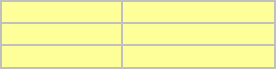 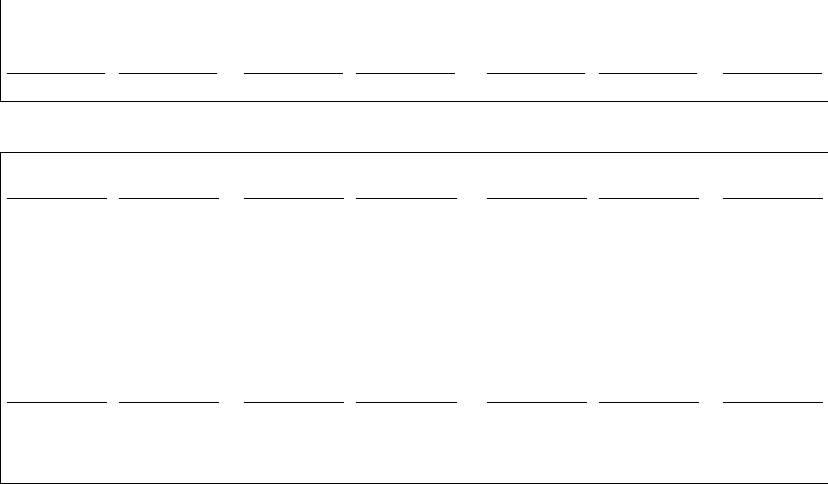 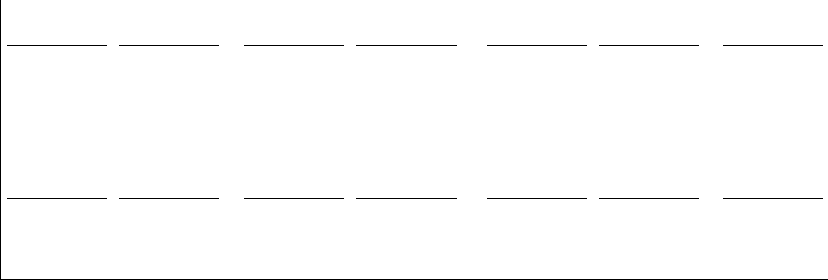 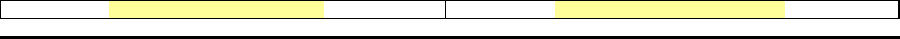 14.2.2.5	BillingThe New York State Loads, Wheels Through, and Exports will be billed based on the product of:  (i) the NTAC; and (ii) the Customer’s billing units for the Billing Period.  The billing units will be based on the metered energy for all Transactions to supply Load in the NYCA during the Billing Period, and hourly Energy schedules for the Billing Period for all Wheels Through and Exports.  Niagara Mohawk Power CorporationNiagara Mohawk Power CorporationNiagara Mohawk Power CorporationAttachment 1Calculation of RR Pursuant to Attachment H, Section 14.1.9.2Calculation of RR Pursuant to Attachment H, Section 14.1.9.2Calculation of RR Pursuant to Attachment H, Section 14.1.9.2YearSchedule  1Calculation of RRCalculation of RR14.1.9.2The RR component shall equal the (a) Historical Transmission Revenue Requirement plus (b) the Forecasted Transmission Revenue Requirement plus (c) the Annual True-Up, determined in accordance with the formula below.The RR component shall equal the (a) Historical Transmission Revenue Requirement plus (b) the Forecasted Transmission Revenue Requirement plus (c) the Annual True-Up, determined in accordance with the formula below.The RR component shall equal the (a) Historical Transmission Revenue Requirement plus (b) the Forecasted Transmission Revenue Requirement plus (c) the Annual True-Up, determined in accordance with the formula below.The RR component shall equal the (a) Historical Transmission Revenue Requirement plus (b) the Forecasted Transmission Revenue Requirement plus (c) the Annual True-Up, determined in accordance with the formula below.The RR component shall equal the (a) Historical Transmission Revenue Requirement plus (b) the Forecasted Transmission Revenue Requirement plus (c) the Annual True-Up, determined in accordance with the formula below.The RR component shall equal the (a) Historical Transmission Revenue Requirement plus (b) the Forecasted Transmission Revenue Requirement plus (c) the Annual True-Up, determined in accordance with the formula below.The RR component shall equal the (a) Historical Transmission Revenue Requirement plus (b) the Forecasted Transmission Revenue Requirement plus (c) the Annual True-Up, determined in accordance with the formula below.Historical Transmission Revenue Requirement (Historical TRR)Historical Transmission Revenue Requirement (Historical TRR)Historical Transmission Revenue Requirement (Historical TRR)Line No.Line No.1Historical Transmission Revenue Requirement (Historical TRR)Historical Transmission Revenue Requirement (Historical TRR)Historical Transmission Revenue Requirement (Historical TRR)2314.1.9.2 (a)Historical TRR shall equal the sum of NMPC’s (A) Return and Associated Income Taxes, (B) Transmission Related Depreciation Expense, (C)Historical TRR shall equal the sum of NMPC’s (A) Return and Associated Income Taxes, (B) Transmission Related Depreciation Expense, (C)Historical TRR shall equal the sum of NMPC’s (A) Return and Associated Income Taxes, (B) Transmission Related Depreciation Expense, (C)Historical TRR shall equal the sum of NMPC’s (A) Return and Associated Income Taxes, (B) Transmission Related Depreciation Expense, (C)Historical TRR shall equal the sum of NMPC’s (A) Return and Associated Income Taxes, (B) Transmission Related Depreciation Expense, (C)Historical TRR shall equal the sum of NMPC’s (A) Return and Associated Income Taxes, (B) Transmission Related Depreciation Expense, (C)Historical TRR shall equal the sum of NMPC’s (A) Return and Associated Income Taxes, (B) Transmission Related Depreciation Expense, (C)4Transmission Related Real Estate Tax Expense, (D) Transmission Related Amortization of Investment Tax Credits, Transmission Related Real Estate Tax Expense, (D) Transmission Related Amortization of Investment Tax Credits, Transmission Related Real Estate Tax Expense, (D) Transmission Related Amortization of Investment Tax Credits, Transmission Related Real Estate Tax Expense, (D) Transmission Related Amortization of Investment Tax Credits, Transmission Related Real Estate Tax Expense, (D) Transmission Related Amortization of Investment Tax Credits, Transmission Related Real Estate Tax Expense, (D) Transmission Related Amortization of Investment Tax Credits, Transmission Related Real Estate Tax Expense, (D) Transmission Related Amortization of Investment Tax Credits, 5(E) Transmission Operation and Maintenance Expense, (F) Transmission Related Administrative and General Expenses, (G) Transmission(E) Transmission Operation and Maintenance Expense, (F) Transmission Related Administrative and General Expenses, (G) Transmission(E) Transmission Operation and Maintenance Expense, (F) Transmission Related Administrative and General Expenses, (G) Transmission(E) Transmission Operation and Maintenance Expense, (F) Transmission Related Administrative and General Expenses, (G) Transmission(E) Transmission Operation and Maintenance Expense, (F) Transmission Related Administrative and General Expenses, (G) Transmission(E) Transmission Operation and Maintenance Expense, (F) Transmission Related Administrative and General Expenses, (G) Transmission(E) Transmission Operation and Maintenance Expense, (F) Transmission Related Administrative and General Expenses, (G) Transmission6Related Payroll Tax Expense,  (H) Billing Adjustments, and (I) Transmission Related Bad Debt Expense less Related Payroll Tax Expense,  (H) Billing Adjustments, and (I) Transmission Related Bad Debt Expense less Related Payroll Tax Expense,  (H) Billing Adjustments, and (I) Transmission Related Bad Debt Expense less Related Payroll Tax Expense,  (H) Billing Adjustments, and (I) Transmission Related Bad Debt Expense less Related Payroll Tax Expense,  (H) Billing Adjustments, and (I) Transmission Related Bad Debt Expense less Related Payroll Tax Expense,  (H) Billing Adjustments, and (I) Transmission Related Bad Debt Expense less Related Payroll Tax Expense,  (H) Billing Adjustments, and (I) Transmission Related Bad Debt Expense less 7(J) Revenue Credits, and (K) Transmission Rents, all determined for the most recently ended calendar year as of the beginning of the update year.(J) Revenue Credits, and (K) Transmission Rents, all determined for the most recently ended calendar year as of the beginning of the update year.(J) Revenue Credits, and (K) Transmission Rents, all determined for the most recently ended calendar year as of the beginning of the update year.(J) Revenue Credits, and (K) Transmission Rents, all determined for the most recently ended calendar year as of the beginning of the update year.(J) Revenue Credits, and (K) Transmission Rents, all determined for the most recently ended calendar year as of the beginning of the update year.(J) Revenue Credits, and (K) Transmission Rents, all determined for the most recently ended calendar year as of the beginning of the update year.(J) Revenue Credits, and (K) Transmission Rents, all determined for the most recently ended calendar year as of the beginning of the update year.8Reference9Section:010Return and Associated Income Taxes(A)#DIV/0!Schedule 8, line  64Schedule 8, line  6411Transmission-Related Depreciation Expense(B)#DIV/0!Schedule 9, Line 6, column 5Schedule 9, Line 6, column 512Transmission-Related Real Estate Taxes(C)#DIV/0!Schedule 9, Line 12, column 5Schedule 9, Line 12, column 513Transmission - Related Investment Tax Credit(D)#DIV/0!Schedule 9, Line 16, column 5 times minus 1Schedule 9, Line 16, column 5 times minus 114Transmission Operation & Maintenance Expense(E)$0 Schedule 9, Line 23, column 5Schedule 9, Line 23, column 515Transmission Related Administrative & General Expense(F)#DIV/0!Schedule 9, Line 38, column 5Schedule 9, Line 38, column 516Transmission Related Payroll Tax Expense(G)$0 Schedule 9, Line 44, column 5Schedule 9, Line 44, column 517    Sub-Total (sum of Lines 10 - Line 16)#DIV/0!1819Billing Adjustments(H)$0 Schedule 10, Line 1Schedule 10, Line 120Bad Debt Expenses(I)$0 Schedule 10, Line 4Schedule 10, Line 421Revenue Credits(J)$0 Schedule 10, Line 7Schedule 10, Line 722Transmission Rents(K)$0 Schedule 10, Line 14Schedule 10, Line 142324Total Historical Transmission Revenue Requirement (Sum of Line 17 - Line 22)Total Historical Transmission Revenue Requirement (Sum of Line 17 - Line 22)#DIV/0!25Niagara Mohawk Power CorporationNiagara Mohawk Power CorporationNiagara Mohawk Power CorporationAttachment 1Forecasted Transmission Revenue RequirementForecasted Transmission Revenue RequirementForecasted Transmission Revenue RequirementForecasted Transmission Revenue RequirementSchedule  2Attachment H, Section 14.1.9.2 Attachment H, Section 14.1.9.2 000 Shading denotes an input Shading denotes an inputLine No.Line No.114.1.9.2 (b)FORECASTED TRANSMISSION REVENUE REQUIREMENTS2Forecasted TRR shall equal (1) the Forecasted Transmission Plant Additions (FTPA)  multiplied by the Annual FTRRF, plus (2) the Mid-Year Trend Forecasted TRR shall equal (1) the Forecasted Transmission Plant Additions (FTPA)  multiplied by the Annual FTRRF, plus (2) the Mid-Year Trend Forecasted TRR shall equal (1) the Forecasted Transmission Plant Additions (FTPA)  multiplied by the Annual FTRRF, plus (2) the Mid-Year Trend Forecasted TRR shall equal (1) the Forecasted Transmission Plant Additions (FTPA)  multiplied by the Annual FTRRF, plus (2) the Mid-Year Trend Forecasted TRR shall equal (1) the Forecasted Transmission Plant Additions (FTPA)  multiplied by the Annual FTRRF, plus (2) the Mid-Year Trend Forecasted TRR shall equal (1) the Forecasted Transmission Plant Additions (FTPA)  multiplied by the Annual FTRRF, plus (2) the Mid-Year Trend Forecasted TRR shall equal (1) the Forecasted Transmission Plant Additions (FTPA)  multiplied by the Annual FTRRF, plus (2) the Mid-Year Trend 3Adjustment (MYTA), plus (3) the Tax Rate Adjustment (TRA), as shown in the following formula: Adjustment (MYTA), plus (3) the Tax Rate Adjustment (TRA), as shown in the following formula: Adjustment (MYTA), plus (3) the Tax Rate Adjustment (TRA), as shown in the following formula: Adjustment (MYTA), plus (3) the Tax Rate Adjustment (TRA), as shown in the following formula: Adjustment (MYTA), plus (3) the Tax Rate Adjustment (TRA), as shown in the following formula: Adjustment (MYTA), plus (3) the Tax Rate Adjustment (TRA), as shown in the following formula: Adjustment (MYTA), plus (3) the Tax Rate Adjustment (TRA), as shown in the following formula: 45Forecasted TRR = (FTPA * FTRRF) + MYTA + TRAForecasted TRR = (FTPA * FTRRF) + MYTA + TRAForecasted TRR = (FTPA * FTRRF) + MYTA + TRAForecasted TRR = (FTPA * FTRRF) + MYTA + TRA67PeriodReferenceSource8910(1)Forecasted Transmission Plant Additions (FTPA)$0Workpaper 8, Section I, Line 1611Annual Transmission Revenue Requirement Factor (FTRRF)#DIV/0!Line 3512        Sub-Total (Lines 10*11)#DIV/0!13Plus Mid-Year Trend Adjustment (2) (MYTA)$0Workpaper 9,  line 31, variance column14 Less Impact of Transmission Support Payments on Historical Transmission Revenue Requirement    $0Worpaper 9A15     Forecasted Transmission Revenue Requirement (Line 12 + Line 13-Line 14)#DIV/0!16(2)MID YEAR TREND ADJUSTMENT (MYTA)17The Mid-Year Trend Adjustment shall be the difference, whether positive or negative, between The Mid-Year Trend Adjustment shall be the difference, whether positive or negative, between The Mid-Year Trend Adjustment shall be the difference, whether positive or negative, between The Mid-Year Trend Adjustment shall be the difference, whether positive or negative, between 1819 (i) the Historical TRR Component (E) excluding Transmission Support Payments, based on actual data for the first three months of the Forecast Period,  and (ii) the Historical TRR Component (E) excluding Transmission Support Payments, based on data for the first three months of the year prior to the Forecast Period. (i) the Historical TRR Component (E) excluding Transmission Support Payments, based on actual data for the first three months of the Forecast Period,  and (ii) the Historical TRR Component (E) excluding Transmission Support Payments, based on data for the first three months of the year prior to the Forecast Period. (i) the Historical TRR Component (E) excluding Transmission Support Payments, based on actual data for the first three months of the Forecast Period,  and (ii) the Historical TRR Component (E) excluding Transmission Support Payments, based on data for the first three months of the year prior to the Forecast Period. (i) the Historical TRR Component (E) excluding Transmission Support Payments, based on actual data for the first three months of the Forecast Period,  and (ii) the Historical TRR Component (E) excluding Transmission Support Payments, based on data for the first three months of the year prior to the Forecast Period. (i) the Historical TRR Component (E) excluding Transmission Support Payments, based on actual data for the first three months of the Forecast Period,  and (ii) the Historical TRR Component (E) excluding Transmission Support Payments, based on data for the first three months of the year prior to the Forecast Period.2021(3)The Tax Rate Adjustment (TRA)The Tax Rate Adjustment (TRA)22The Tax Rate Adjustment shall be the amount, if any, required to adjust Historical TRR Component (A) for any change in the Federal Income Tax Rate The Tax Rate Adjustment shall be the amount, if any, required to adjust Historical TRR Component (A) for any change in the Federal Income Tax Rate The Tax Rate Adjustment shall be the amount, if any, required to adjust Historical TRR Component (A) for any change in the Federal Income Tax Rate The Tax Rate Adjustment shall be the amount, if any, required to adjust Historical TRR Component (A) for any change in the Federal Income Tax Rate The Tax Rate Adjustment shall be the amount, if any, required to adjust Historical TRR Component (A) for any change in the Federal Income Tax Rate The Tax Rate Adjustment shall be the amount, if any, required to adjust Historical TRR Component (A) for any change in the Federal Income Tax Rate The Tax Rate Adjustment shall be the amount, if any, required to adjust Historical TRR Component (A) for any change in the Federal Income Tax Rate 23and/or the State Income Tax Rate that takes effect during the first five months of the Forecast Period.and/or the State Income Tax Rate that takes effect during the first five months of the Forecast Period.and/or the State Income Tax Rate that takes effect during the first five months of the Forecast Period.and/or the State Income Tax Rate that takes effect during the first five months of the Forecast Period.and/or the State Income Tax Rate that takes effect during the first five months of the Forecast Period.242514.1.9.2(c)ANNUAL FORECAST TRANSMISSION REVENUE REQUIREMENT FACTORANNUAL FORECAST TRANSMISSION REVENUE REQUIREMENT FACTORANNUAL FORECAST TRANSMISSION REVENUE REQUIREMENT FACTOR26The Annual Forecast Transmission Revenue Requirement Factor (Annual FTRRF) shall equal the sum of Historical TRR components (A) through (C), The Annual Forecast Transmission Revenue Requirement Factor (Annual FTRRF) shall equal the sum of Historical TRR components (A) through (C), The Annual Forecast Transmission Revenue Requirement Factor (Annual FTRRF) shall equal the sum of Historical TRR components (A) through (C), The Annual Forecast Transmission Revenue Requirement Factor (Annual FTRRF) shall equal the sum of Historical TRR components (A) through (C), The Annual Forecast Transmission Revenue Requirement Factor (Annual FTRRF) shall equal the sum of Historical TRR components (A) through (C), The Annual Forecast Transmission Revenue Requirement Factor (Annual FTRRF) shall equal the sum of Historical TRR components (A) through (C), 27divided by the year-end balance of Transmission Plant in Service determined in accordance with Section 14.1.9.2 (a), component (A)1(a).divided by the year-end balance of Transmission Plant in Service determined in accordance with Section 14.1.9.2 (a), component (A)1(a).divided by the year-end balance of Transmission Plant in Service determined in accordance with Section 14.1.9.2 (a), component (A)1(a).divided by the year-end balance of Transmission Plant in Service determined in accordance with Section 14.1.9.2 (a), component (A)1(a).divided by the year-end balance of Transmission Plant in Service determined in accordance with Section 14.1.9.2 (a), component (A)1(a).282930Investment Return and Income Taxes(A)#DIV/0!Schedule 1,  Line 1031Depreciation Expense(B)#DIV/0!Schedule 1,  Line 1132Property Tax Expense(C)#DIV/0!Schedule 1,  Line 1233        Total Expenses (Lines 30 thru 32)#DIV/0!34Transmission Plant(a)#DIV/0!Schedule 6,   Page 1, Line 1235         Annual Forecast Transmission Revenue Requirement Factor (Lines 33/ Line 34)#DIV/0!Niagara Mohawk Power CorporationNiagara Mohawk Power CorporationNiagara Mohawk Power CorporationAttachment 1Annual True-up (ATU)Annual True-up (ATU)Annual True-up (ATU)Schedule 3Attachment H Section 14.1.9.2 (c)Attachment H Section 14.1.9.2 (c)Line No.Line No.0YearSource:1214.1.9.2(d)The Annual True-Up (ATU) shall equal (1) the difference between the Actual Transmission Revenue Requirement and the Prior Year The Annual True-Up (ATU) shall equal (1) the difference between the Actual Transmission Revenue Requirement and the Prior Year The Annual True-Up (ATU) shall equal (1) the difference between the Actual Transmission Revenue Requirement and the Prior Year The Annual True-Up (ATU) shall equal (1) the difference between the Actual Transmission Revenue Requirement and the Prior Year 3Transmission Revenue Requirement, plus (2) the difference between the Actual Scheduling, System Control and Dispatch costs Transmission Revenue Requirement, plus (2) the difference between the Actual Scheduling, System Control and Dispatch costs Transmission Revenue Requirement, plus (2) the difference between the Actual Scheduling, System Control and Dispatch costs Transmission Revenue Requirement, plus (2) the difference between the Actual Scheduling, System Control and Dispatch costs 4and Prior Year Scheduling, System Control and Dispatch costs, plus  (3) the difference between the Prior Year Billing Units and the Actual Year and Prior Year Scheduling, System Control and Dispatch costs, plus  (3) the difference between the Prior Year Billing Units and the Actual Year and Prior Year Scheduling, System Control and Dispatch costs, plus  (3) the difference between the Prior Year Billing Units and the Actual Year and Prior Year Scheduling, System Control and Dispatch costs, plus  (3) the difference between the Prior Year Billing Units and the Actual Year 5Billing Units multiplied by the Prior Year Unit Rate, plus (4) Interest on the net differences.    Billing Units multiplied by the Prior Year Unit Rate, plus (4) Interest on the net differences.    Billing Units multiplied by the Prior Year Unit Rate, plus (4) Interest on the net differences.    Billing Units multiplied by the Prior Year Unit Rate, plus (4) Interest on the net differences.    67(1)Revenue Requirement (RR) of rate effective July 1 of prior year$0 Schedule 4,  Line 1,  (d)8Less:  Annual True-up (ATU) from rate effective July 1 of prior year$0 Schedule 4,  Line 1,  (c)9Prior Year Transmission Revenue Requirement$0 Line 7 - Line 81011Actual Transmission Revenue Requirement#DIV/0!Schedule 4, Line 2,  (a)12    Difference#DIV/0!Line 11 - Line 91314(2)Prior Year Scheduling, System Control and Dispatch costs (CCC)$0 Schedule 4,  Line 1,  (e)15Actual Scheduling, System Control and Dispatch costs (CCC)$0 Schedule 4,  Line 2,  (e)16    Difference$0 Line 15 - Line 141718(3)Prior Year Billing Units (MWH)$0 Schedule 4, Line 1,  (f)19Actual Billing Units -Schedule 4, Line 2,  (f)20     Difference -   Line 18 - Line 1921Prior Year Indicative Rate#DIV/0!Schedule 4, Line 1,  (g)22      Billing Unit True-Up#DIV/0!Line 20 * Line 212324Total Annual True-Up before Interest #DIV/0!(Line 12 + Line 16 + Line 22)2526(4)Interest#DIV/0!Line 572728Annual True-up RR Component #DIV/0!(Line 24 + Line 26)2930Interest Calculation per 18 CFR § 35.19a  Interest Calculation per 18 CFR § 35.19a  Interest Calculation per 18 CFR § 35.19a  31(1) (2)  (3)  (4)  (5)  (6) (7)(8)(9)32QuartersAnnual Accrued PrinMonthly DaysAccrued PrinAccrued33Interest& Int. @ Beg(Over)/Underin  Period& Int. @ EndInt. @ End34Rate (a)Of PeriodRecoveryPeriod DaysMultiplierOf PeriodOf Period35363rd QTR '070 92921.0000 $0 $0 37July0.00%#DIV/0!31921.0000 #DIV/0!#DIV/0!38August0.00%#DIV/0!31611.0000 #DIV/0!#DIV/0!39September0.00%#DIV/0!30301.0000 #DIV/0!#DIV/0!40414th QTR '07#DIV/0!92921.0000 #DIV/0!#DIV/0!42October0.00%#DIV/0!31921.0000 #DIV/0!#DIV/0!43November0.00%#DIV/0!30611.0000 #DIV/0!#DIV/0!44December0.00%#DIV/0!31311.0000 #DIV/0!#DIV/0!45461st QTR '08#DIV/0!91911.0000 #DIV/0!#DIV/0!47January0.00%#DIV/0!31911.0000 #DIV/0!#DIV/0!48February0.00%#DIV/0!29601.0000 #DIV/0!#DIV/0!49March0.00%#DIV/0!31311.0000 #DIV/0!#DIV/0!50512nd QTR '08#DIV/0!91911.0000 #DIV/0!#DIV/0!52April0.00%#DIV/0!30911.0000 #DIV/0!#DIV/0!53May0.00%#DIV/0!31611.0000 #DIV/0!#DIV/0!54June0.00%#DIV/0!30301.0000 #DIV/0!#DIV/0!555657Total (over)/under RecoveryTotal (over)/under Recovery#DIV/0!(line 24)#DIV/0!#DIV/0!(a) Interest rates shall be the interest rates as reported on the FERC Website http://www.ferc.gov/legal/acct-matts/interest-rates.asp(a) Interest rates shall be the interest rates as reported on the FERC Website http://www.ferc.gov/legal/acct-matts/interest-rates.asp(a) Interest rates shall be the interest rates as reported on the FERC Website http://www.ferc.gov/legal/acct-matts/interest-rates.asp(a) Interest rates shall be the interest rates as reported on the FERC Website http://www.ferc.gov/legal/acct-matts/interest-rates.asp(a) Interest rates shall be the interest rates as reported on the FERC Website http://www.ferc.gov/legal/acct-matts/interest-rates.asp(a) Interest rates shall be the interest rates as reported on the FERC Website http://www.ferc.gov/legal/acct-matts/interest-rates.asp(a) Interest rates shall be the interest rates as reported on the FERC Website http://www.ferc.gov/legal/acct-matts/interest-rates.asp(a) Interest rates shall be the interest rates as reported on the FERC Website http://www.ferc.gov/legal/acct-matts/interest-rates.aspAttachment 1Schedule 4Niagara Mohawk Power Corporation Wholesale TSC Calculation Information Niagara Mohawk Power Corporation Wholesale TSC Calculation Information Niagara Mohawk Power Corporation Wholesale TSC Calculation Information Niagara Mohawk Power Corporation Wholesale TSC Calculation Information Niagara Mohawk Power Corporation Wholesale TSC Calculation Information Niagara Mohawk Power Corporation Wholesale TSC Calculation Information Niagara Mohawk Power Corporation Wholesale TSC Calculation Information Niagara Mohawk Power Corporation Wholesale TSC Calculation Information Niagara Mohawk Power Corporation Wholesale TSC Calculation Information Niagara Mohawk Power Corporation Wholesale TSC Calculation Information (a)(a)(a)(a)(b)(b)(b)(c)(c)(d)(d)(e)(e)(f)(f)(g)Historical Transmission Revenue Requirement (Historical TRR)Historical Transmission Revenue Requirement (Historical TRR)Historical Transmission Revenue Requirement (Historical TRR)Historical Transmission Revenue Requirement (Historical TRR)Forecasted Transmission Revenue RequirementForecasted Transmission Revenue RequirementForecasted Transmission Revenue RequirementAnnual True Up (**)Annual True Up (**)Revenue Requirement (RR)Revenue Requirement (RR)Scheduling System Control and Dispatch Costs (CCC)Scheduling System Control and Dispatch Costs (CCC)Annual Billing Units (BU) MWhAnnual Billing Units (BU) MWhRate $/MWh (*)1Prior Year Rates Effective ________---------------#DIV/0!2Current Year Rates Effective July 1, _______#DIV/0!#DIV/0!#DIV/0!#DIV/0!#DIV/0!#DIV/0!#DIV/0!#DIV/0!#DIV/0!----#DIV/0!3Increase/(Decrease)#DIV/0!4Percentage Increase/(Decrease)#DIV/0!1.)Information directly from Niagara Mohawk Prior Year Informational Filing Information directly from Niagara Mohawk Prior Year Informational Filing Information directly from Niagara Mohawk Prior Year Informational Filing Information directly from Niagara Mohawk Prior Year Informational Filing Information directly from Niagara Mohawk Prior Year Informational Filing Information directly from Niagara Mohawk Prior Year Informational Filing Information directly from Niagara Mohawk Prior Year Informational Filing Information directly from Niagara Mohawk Prior Year Informational Filing 2.) (a)Schedule 1,  Line 24Schedule 1,  Line 24(b)Schedule 2,  Line 14Schedule 2,  Line 14(c)Schedule 3, Line 28Schedule 3, Line 28  (d)Attachment H, Section 14.1.9.2 The RR Component shall equal Col (a) Historical Transmission Revenue Requirement plus Col (b) the Forecasted Transmission Revenue Requirement which shall exclude Transmission Support Payments, plus Col (c) the Annual True-Up plus Col (c) the Annual True-Up Attachment H, Section 14.1.9.2 The RR Component shall equal Col (a) Historical Transmission Revenue Requirement plus Col (b) the Forecasted Transmission Revenue Requirement which shall exclude Transmission Support Payments, plus Col (c) the Annual True-Up plus Col (c) the Annual True-Up Attachment H, Section 14.1.9.2 The RR Component shall equal Col (a) Historical Transmission Revenue Requirement plus Col (b) the Forecasted Transmission Revenue Requirement which shall exclude Transmission Support Payments, plus Col (c) the Annual True-Up plus Col (c) the Annual True-Up Attachment H, Section 14.1.9.2 The RR Component shall equal Col (a) Historical Transmission Revenue Requirement plus Col (b) the Forecasted Transmission Revenue Requirement which shall exclude Transmission Support Payments, plus Col (c) the Annual True-Up plus Col (c) the Annual True-Up Attachment H, Section 14.1.9.2 The RR Component shall equal Col (a) Historical Transmission Revenue Requirement plus Col (b) the Forecasted Transmission Revenue Requirement which shall exclude Transmission Support Payments, plus Col (c) the Annual True-Up plus Col (c) the Annual True-Up Attachment H, Section 14.1.9.2 The RR Component shall equal Col (a) Historical Transmission Revenue Requirement plus Col (b) the Forecasted Transmission Revenue Requirement which shall exclude Transmission Support Payments, plus Col (c) the Annual True-Up plus Col (c) the Annual True-Up Attachment H, Section 14.1.9.2 The RR Component shall equal Col (a) Historical Transmission Revenue Requirement plus Col (b) the Forecasted Transmission Revenue Requirement which shall exclude Transmission Support Payments, plus Col (c) the Annual True-Up plus Col (c) the Annual True-Up Attachment H, Section 14.1.9.2 The RR Component shall equal Col (a) Historical Transmission Revenue Requirement plus Col (b) the Forecasted Transmission Revenue Requirement which shall exclude Transmission Support Payments, plus Col (c) the Annual True-Up plus Col (c) the Annual True-Up Attachment H, Section 14.1.9.2 The RR Component shall equal Col (a) Historical Transmission Revenue Requirement plus Col (b) the Forecasted Transmission Revenue Requirement which shall exclude Transmission Support Payments, plus Col (c) the Annual True-Up plus Col (c) the Annual True-Up Attachment H, Section 14.1.9.2 The RR Component shall equal Col (a) Historical Transmission Revenue Requirement plus Col (b) the Forecasted Transmission Revenue Requirement which shall exclude Transmission Support Payments, plus Col (c) the Annual True-Up plus Col (c) the Annual True-Up Attachment H, Section 14.1.9.2 The RR Component shall equal Col (a) Historical Transmission Revenue Requirement plus Col (b) the Forecasted Transmission Revenue Requirement which shall exclude Transmission Support Payments, plus Col (c) the Annual True-Up plus Col (c) the Annual True-Up Attachment H, Section 14.1.9.2 The RR Component shall equal Col (a) Historical Transmission Revenue Requirement plus Col (b) the Forecasted Transmission Revenue Requirement which shall exclude Transmission Support Payments, plus Col (c) the Annual True-Up plus Col (c) the Annual True-Up Attachment H, Section 14.1.9.2 The RR Component shall equal Col (a) Historical Transmission Revenue Requirement plus Col (b) the Forecasted Transmission Revenue Requirement which shall exclude Transmission Support Payments, plus Col (c) the Annual True-Up plus Col (c) the Annual True-Up Attachment H, Section 14.1.9.2 The RR Component shall equal Col (a) Historical Transmission Revenue Requirement plus Col (b) the Forecasted Transmission Revenue Requirement which shall exclude Transmission Support Payments, plus Col (c) the Annual True-Up plus Col (c) the Annual True-Up Attachment H, Section 14.1.9.2 The RR Component shall equal Col (a) Historical Transmission Revenue Requirement plus Col (b) the Forecasted Transmission Revenue Requirement which shall exclude Transmission Support Payments, plus Col (c) the Annual True-Up plus Col (c) the Annual True-Up Attachment H, Section 14.1.9.2 The RR Component shall equal Col (a) Historical Transmission Revenue Requirement plus Col (b) the Forecasted Transmission Revenue Requirement which shall exclude Transmission Support Payments, plus Col (c) the Annual True-Up plus Col (c) the Annual True-Up Attachment H, Section 14.1.9.2 The RR Component shall equal Col (a) Historical Transmission Revenue Requirement plus Col (b) the Forecasted Transmission Revenue Requirement which shall exclude Transmission Support Payments, plus Col (c) the Annual True-Up plus Col (c) the Annual True-Up (e)Schedule 11 - Annual Scheduling, System Control and Dispatch Costs. (i.e. the Transmission Component of control center costs) as recorded in FERC Account 561 and its associated sub-accounts from the prior calendar year excluding any NY Independent System Operating (NYISO) system control and load dispatch expenses already recovered under Schedule 1 of the NYISO Tariff. Schedule 11 - Annual Scheduling, System Control and Dispatch Costs. (i.e. the Transmission Component of control center costs) as recorded in FERC Account 561 and its associated sub-accounts from the prior calendar year excluding any NY Independent System Operating (NYISO) system control and load dispatch expenses already recovered under Schedule 1 of the NYISO Tariff. Schedule 11 - Annual Scheduling, System Control and Dispatch Costs. (i.e. the Transmission Component of control center costs) as recorded in FERC Account 561 and its associated sub-accounts from the prior calendar year excluding any NY Independent System Operating (NYISO) system control and load dispatch expenses already recovered under Schedule 1 of the NYISO Tariff. Schedule 11 - Annual Scheduling, System Control and Dispatch Costs. (i.e. the Transmission Component of control center costs) as recorded in FERC Account 561 and its associated sub-accounts from the prior calendar year excluding any NY Independent System Operating (NYISO) system control and load dispatch expenses already recovered under Schedule 1 of the NYISO Tariff. Schedule 11 - Annual Scheduling, System Control and Dispatch Costs. (i.e. the Transmission Component of control center costs) as recorded in FERC Account 561 and its associated sub-accounts from the prior calendar year excluding any NY Independent System Operating (NYISO) system control and load dispatch expenses already recovered under Schedule 1 of the NYISO Tariff. Schedule 11 - Annual Scheduling, System Control and Dispatch Costs. (i.e. the Transmission Component of control center costs) as recorded in FERC Account 561 and its associated sub-accounts from the prior calendar year excluding any NY Independent System Operating (NYISO) system control and load dispatch expenses already recovered under Schedule 1 of the NYISO Tariff. Schedule 11 - Annual Scheduling, System Control and Dispatch Costs. (i.e. the Transmission Component of control center costs) as recorded in FERC Account 561 and its associated sub-accounts from the prior calendar year excluding any NY Independent System Operating (NYISO) system control and load dispatch expenses already recovered under Schedule 1 of the NYISO Tariff. Schedule 11 - Annual Scheduling, System Control and Dispatch Costs. (i.e. the Transmission Component of control center costs) as recorded in FERC Account 561 and its associated sub-accounts from the prior calendar year excluding any NY Independent System Operating (NYISO) system control and load dispatch expenses already recovered under Schedule 1 of the NYISO Tariff. Schedule 11 - Annual Scheduling, System Control and Dispatch Costs. (i.e. the Transmission Component of control center costs) as recorded in FERC Account 561 and its associated sub-accounts from the prior calendar year excluding any NY Independent System Operating (NYISO) system control and load dispatch expenses already recovered under Schedule 1 of the NYISO Tariff. Schedule 11 - Annual Scheduling, System Control and Dispatch Costs. (i.e. the Transmission Component of control center costs) as recorded in FERC Account 561 and its associated sub-accounts from the prior calendar year excluding any NY Independent System Operating (NYISO) system control and load dispatch expenses already recovered under Schedule 1 of the NYISO Tariff. Schedule 11 - Annual Scheduling, System Control and Dispatch Costs. (i.e. the Transmission Component of control center costs) as recorded in FERC Account 561 and its associated sub-accounts from the prior calendar year excluding any NY Independent System Operating (NYISO) system control and load dispatch expenses already recovered under Schedule 1 of the NYISO Tariff. Schedule 11 - Annual Scheduling, System Control and Dispatch Costs. (i.e. the Transmission Component of control center costs) as recorded in FERC Account 561 and its associated sub-accounts from the prior calendar year excluding any NY Independent System Operating (NYISO) system control and load dispatch expenses already recovered under Schedule 1 of the NYISO Tariff. Schedule 11 - Annual Scheduling, System Control and Dispatch Costs. (i.e. the Transmission Component of control center costs) as recorded in FERC Account 561 and its associated sub-accounts from the prior calendar year excluding any NY Independent System Operating (NYISO) system control and load dispatch expenses already recovered under Schedule 1 of the NYISO Tariff. Schedule 11 - Annual Scheduling, System Control and Dispatch Costs. (i.e. the Transmission Component of control center costs) as recorded in FERC Account 561 and its associated sub-accounts from the prior calendar year excluding any NY Independent System Operating (NYISO) system control and load dispatch expenses already recovered under Schedule 1 of the NYISO Tariff. Schedule 11 - Annual Scheduling, System Control and Dispatch Costs. (i.e. the Transmission Component of control center costs) as recorded in FERC Account 561 and its associated sub-accounts from the prior calendar year excluding any NY Independent System Operating (NYISO) system control and load dispatch expenses already recovered under Schedule 1 of the NYISO Tariff. Schedule 11 - Annual Scheduling, System Control and Dispatch Costs. (i.e. the Transmission Component of control center costs) as recorded in FERC Account 561 and its associated sub-accounts from the prior calendar year excluding any NY Independent System Operating (NYISO) system control and load dispatch expenses already recovered under Schedule 1 of the NYISO Tariff. Schedule 11 - Annual Scheduling, System Control and Dispatch Costs. (i.e. the Transmission Component of control center costs) as recorded in FERC Account 561 and its associated sub-accounts from the prior calendar year excluding any NY Independent System Operating (NYISO) system control and load dispatch expenses already recovered under Schedule 1 of the NYISO Tariff. (f)Schedule 12 - Billing Units shall be the total Niagara Mohawk load as reported to the NYISO for the calendar year prior to the Forecast Period, including the load for customers taking service under Niagara Mohawk's TSC rate.  The total Niagara Mohawk load will be adjusted to exclude (i) load associated with wholesale transactions being revenue credited through the WR, CRR, SR, ECR, and Reserved components of Attachment H of the NYISO TSC rate including Niagara Mohawk's external sales, load associated with grandfathered OATT agreements, and any load related to pre-OATT grandfathered agreements; (ii) load associated with transactions being revenue credited under Historical TRR Component J; and (iii) load associated with netted station service. Schedule 12 - Billing Units shall be the total Niagara Mohawk load as reported to the NYISO for the calendar year prior to the Forecast Period, including the load for customers taking service under Niagara Mohawk's TSC rate.  The total Niagara Mohawk load will be adjusted to exclude (i) load associated with wholesale transactions being revenue credited through the WR, CRR, SR, ECR, and Reserved components of Attachment H of the NYISO TSC rate including Niagara Mohawk's external sales, load associated with grandfathered OATT agreements, and any load related to pre-OATT grandfathered agreements; (ii) load associated with transactions being revenue credited under Historical TRR Component J; and (iii) load associated with netted station service. Schedule 12 - Billing Units shall be the total Niagara Mohawk load as reported to the NYISO for the calendar year prior to the Forecast Period, including the load for customers taking service under Niagara Mohawk's TSC rate.  The total Niagara Mohawk load will be adjusted to exclude (i) load associated with wholesale transactions being revenue credited through the WR, CRR, SR, ECR, and Reserved components of Attachment H of the NYISO TSC rate including Niagara Mohawk's external sales, load associated with grandfathered OATT agreements, and any load related to pre-OATT grandfathered agreements; (ii) load associated with transactions being revenue credited under Historical TRR Component J; and (iii) load associated with netted station service. Schedule 12 - Billing Units shall be the total Niagara Mohawk load as reported to the NYISO for the calendar year prior to the Forecast Period, including the load for customers taking service under Niagara Mohawk's TSC rate.  The total Niagara Mohawk load will be adjusted to exclude (i) load associated with wholesale transactions being revenue credited through the WR, CRR, SR, ECR, and Reserved components of Attachment H of the NYISO TSC rate including Niagara Mohawk's external sales, load associated with grandfathered OATT agreements, and any load related to pre-OATT grandfathered agreements; (ii) load associated with transactions being revenue credited under Historical TRR Component J; and (iii) load associated with netted station service. Schedule 12 - Billing Units shall be the total Niagara Mohawk load as reported to the NYISO for the calendar year prior to the Forecast Period, including the load for customers taking service under Niagara Mohawk's TSC rate.  The total Niagara Mohawk load will be adjusted to exclude (i) load associated with wholesale transactions being revenue credited through the WR, CRR, SR, ECR, and Reserved components of Attachment H of the NYISO TSC rate including Niagara Mohawk's external sales, load associated with grandfathered OATT agreements, and any load related to pre-OATT grandfathered agreements; (ii) load associated with transactions being revenue credited under Historical TRR Component J; and (iii) load associated with netted station service. Schedule 12 - Billing Units shall be the total Niagara Mohawk load as reported to the NYISO for the calendar year prior to the Forecast Period, including the load for customers taking service under Niagara Mohawk's TSC rate.  The total Niagara Mohawk load will be adjusted to exclude (i) load associated with wholesale transactions being revenue credited through the WR, CRR, SR, ECR, and Reserved components of Attachment H of the NYISO TSC rate including Niagara Mohawk's external sales, load associated with grandfathered OATT agreements, and any load related to pre-OATT grandfathered agreements; (ii) load associated with transactions being revenue credited under Historical TRR Component J; and (iii) load associated with netted station service. Schedule 12 - Billing Units shall be the total Niagara Mohawk load as reported to the NYISO for the calendar year prior to the Forecast Period, including the load for customers taking service under Niagara Mohawk's TSC rate.  The total Niagara Mohawk load will be adjusted to exclude (i) load associated with wholesale transactions being revenue credited through the WR, CRR, SR, ECR, and Reserved components of Attachment H of the NYISO TSC rate including Niagara Mohawk's external sales, load associated with grandfathered OATT agreements, and any load related to pre-OATT grandfathered agreements; (ii) load associated with transactions being revenue credited under Historical TRR Component J; and (iii) load associated with netted station service. Schedule 12 - Billing Units shall be the total Niagara Mohawk load as reported to the NYISO for the calendar year prior to the Forecast Period, including the load for customers taking service under Niagara Mohawk's TSC rate.  The total Niagara Mohawk load will be adjusted to exclude (i) load associated with wholesale transactions being revenue credited through the WR, CRR, SR, ECR, and Reserved components of Attachment H of the NYISO TSC rate including Niagara Mohawk's external sales, load associated with grandfathered OATT agreements, and any load related to pre-OATT grandfathered agreements; (ii) load associated with transactions being revenue credited under Historical TRR Component J; and (iii) load associated with netted station service. Schedule 12 - Billing Units shall be the total Niagara Mohawk load as reported to the NYISO for the calendar year prior to the Forecast Period, including the load for customers taking service under Niagara Mohawk's TSC rate.  The total Niagara Mohawk load will be adjusted to exclude (i) load associated with wholesale transactions being revenue credited through the WR, CRR, SR, ECR, and Reserved components of Attachment H of the NYISO TSC rate including Niagara Mohawk's external sales, load associated with grandfathered OATT agreements, and any load related to pre-OATT grandfathered agreements; (ii) load associated with transactions being revenue credited under Historical TRR Component J; and (iii) load associated with netted station service. Schedule 12 - Billing Units shall be the total Niagara Mohawk load as reported to the NYISO for the calendar year prior to the Forecast Period, including the load for customers taking service under Niagara Mohawk's TSC rate.  The total Niagara Mohawk load will be adjusted to exclude (i) load associated with wholesale transactions being revenue credited through the WR, CRR, SR, ECR, and Reserved components of Attachment H of the NYISO TSC rate including Niagara Mohawk's external sales, load associated with grandfathered OATT agreements, and any load related to pre-OATT grandfathered agreements; (ii) load associated with transactions being revenue credited under Historical TRR Component J; and (iii) load associated with netted station service. Schedule 12 - Billing Units shall be the total Niagara Mohawk load as reported to the NYISO for the calendar year prior to the Forecast Period, including the load for customers taking service under Niagara Mohawk's TSC rate.  The total Niagara Mohawk load will be adjusted to exclude (i) load associated with wholesale transactions being revenue credited through the WR, CRR, SR, ECR, and Reserved components of Attachment H of the NYISO TSC rate including Niagara Mohawk's external sales, load associated with grandfathered OATT agreements, and any load related to pre-OATT grandfathered agreements; (ii) load associated with transactions being revenue credited under Historical TRR Component J; and (iii) load associated with netted station service. Schedule 12 - Billing Units shall be the total Niagara Mohawk load as reported to the NYISO for the calendar year prior to the Forecast Period, including the load for customers taking service under Niagara Mohawk's TSC rate.  The total Niagara Mohawk load will be adjusted to exclude (i) load associated with wholesale transactions being revenue credited through the WR, CRR, SR, ECR, and Reserved components of Attachment H of the NYISO TSC rate including Niagara Mohawk's external sales, load associated with grandfathered OATT agreements, and any load related to pre-OATT grandfathered agreements; (ii) load associated with transactions being revenue credited under Historical TRR Component J; and (iii) load associated with netted station service. Schedule 12 - Billing Units shall be the total Niagara Mohawk load as reported to the NYISO for the calendar year prior to the Forecast Period, including the load for customers taking service under Niagara Mohawk's TSC rate.  The total Niagara Mohawk load will be adjusted to exclude (i) load associated with wholesale transactions being revenue credited through the WR, CRR, SR, ECR, and Reserved components of Attachment H of the NYISO TSC rate including Niagara Mohawk's external sales, load associated with grandfathered OATT agreements, and any load related to pre-OATT grandfathered agreements; (ii) load associated with transactions being revenue credited under Historical TRR Component J; and (iii) load associated with netted station service. Schedule 12 - Billing Units shall be the total Niagara Mohawk load as reported to the NYISO for the calendar year prior to the Forecast Period, including the load for customers taking service under Niagara Mohawk's TSC rate.  The total Niagara Mohawk load will be adjusted to exclude (i) load associated with wholesale transactions being revenue credited through the WR, CRR, SR, ECR, and Reserved components of Attachment H of the NYISO TSC rate including Niagara Mohawk's external sales, load associated with grandfathered OATT agreements, and any load related to pre-OATT grandfathered agreements; (ii) load associated with transactions being revenue credited under Historical TRR Component J; and (iii) load associated with netted station service. Schedule 12 - Billing Units shall be the total Niagara Mohawk load as reported to the NYISO for the calendar year prior to the Forecast Period, including the load for customers taking service under Niagara Mohawk's TSC rate.  The total Niagara Mohawk load will be adjusted to exclude (i) load associated with wholesale transactions being revenue credited through the WR, CRR, SR, ECR, and Reserved components of Attachment H of the NYISO TSC rate including Niagara Mohawk's external sales, load associated with grandfathered OATT agreements, and any load related to pre-OATT grandfathered agreements; (ii) load associated with transactions being revenue credited under Historical TRR Component J; and (iii) load associated with netted station service. Schedule 12 - Billing Units shall be the total Niagara Mohawk load as reported to the NYISO for the calendar year prior to the Forecast Period, including the load for customers taking service under Niagara Mohawk's TSC rate.  The total Niagara Mohawk load will be adjusted to exclude (i) load associated with wholesale transactions being revenue credited through the WR, CRR, SR, ECR, and Reserved components of Attachment H of the NYISO TSC rate including Niagara Mohawk's external sales, load associated with grandfathered OATT agreements, and any load related to pre-OATT grandfathered agreements; (ii) load associated with transactions being revenue credited under Historical TRR Component J; and (iii) load associated with netted station service. Schedule 12 - Billing Units shall be the total Niagara Mohawk load as reported to the NYISO for the calendar year prior to the Forecast Period, including the load for customers taking service under Niagara Mohawk's TSC rate.  The total Niagara Mohawk load will be adjusted to exclude (i) load associated with wholesale transactions being revenue credited through the WR, CRR, SR, ECR, and Reserved components of Attachment H of the NYISO TSC rate including Niagara Mohawk's external sales, load associated with grandfathered OATT agreements, and any load related to pre-OATT grandfathered agreements; (ii) load associated with transactions being revenue credited under Historical TRR Component J; and (iii) load associated with netted station service. (g)(Col (d) + Col (e)) / Col (f)(Col (d) + Col (e)) / Col (f)(Col (d) + Col (e)) / Col (f)(*)The rate column represents the unit rate prior to adjustments; the actual rate will be determined pursuant to the applicable TSC formula rate. The rate column represents the unit rate prior to adjustments; the actual rate will be determined pursuant to the applicable TSC formula rate. The rate column represents the unit rate prior to adjustments; the actual rate will be determined pursuant to the applicable TSC formula rate. The rate column represents the unit rate prior to adjustments; the actual rate will be determined pursuant to the applicable TSC formula rate. The rate column represents the unit rate prior to adjustments; the actual rate will be determined pursuant to the applicable TSC formula rate. The rate column represents the unit rate prior to adjustments; the actual rate will be determined pursuant to the applicable TSC formula rate. The rate column represents the unit rate prior to adjustments; the actual rate will be determined pursuant to the applicable TSC formula rate. The rate column represents the unit rate prior to adjustments; the actual rate will be determined pursuant to the applicable TSC formula rate. The rate column represents the unit rate prior to adjustments; the actual rate will be determined pursuant to the applicable TSC formula rate. The rate column represents the unit rate prior to adjustments; the actual rate will be determined pursuant to the applicable TSC formula rate. The rate column represents the unit rate prior to adjustments; the actual rate will be determined pursuant to the applicable TSC formula rate. The rate column represents the unit rate prior to adjustments; the actual rate will be determined pursuant to the applicable TSC formula rate. The rate column represents the unit rate prior to adjustments; the actual rate will be determined pursuant to the applicable TSC formula rate. The rate column represents the unit rate prior to adjustments; the actual rate will be determined pursuant to the applicable TSC formula rate. The rate column represents the unit rate prior to adjustments; the actual rate will be determined pursuant to the applicable TSC formula rate. The rate column represents the unit rate prior to adjustments; the actual rate will be determined pursuant to the applicable TSC formula rate. The rate column represents the unit rate prior to adjustments; the actual rate will be determined pursuant to the applicable TSC formula rate. (**)Niagara Mohawk Power CorporationNiagara Mohawk Power CorporationNiagara Mohawk Power CorporationAttachment 1Allocation Factors - As calculated pursuant to Section 14.1.9.1Allocation Factors - As calculated pursuant to Section 14.1.9.1Allocation Factors - As calculated pursuant to Section 14.1.9.1Allocation Factors - As calculated pursuant to Section 14.1.9.1Schedule  5000 Shading denotes an inputLineNo.SourceDefinition114.1.9.1 1. Electric Wages and Salaries Factor83.5000%Fixed per settlement2314.1.9.1 3. Transmission Wages and Salaries Allocation Factor Transmission Wages and Salaries Allocation Factor 13.0000%Fixed per settlement4567814.1.9.1 2.Gross Transmission Plant Allocation Factor Gross Transmission Plant Allocation Factor Gross Transmission Plant Allocation Factor 9Transmission Plant in Service#DIV/0!Schedule 6, Page 2, Line 3, Col 5Gross Transmission Plant Allocation Factor shall equal the total investment in10Plus: Transmission Related General$0Schedule 6, Page 2, Line 5, Col 5Transmission Plant in Service, Transmission Related Electric General Plant,11Plus: Transmission Related Common$0Schedule 6, Page 2, Line 10, Col 5Transmission Related Common Plant and Transmission Related Intangible Plant 12Plus: Transmission Related Intangible PlantPlus: Transmission Related Intangible Plant$0Schedule 6, Page 2, Line 15, Col 5divided by Gross Electric Plant.13Gross Transmission Investment#DIV/0!Sum of Lines 9 - 131415Total Electric PlantFF1 207.10416Plus: Electric Common$0Schedule 6, Page 2, Line 10, Col 317Gross Electric Plant in Service $0Line 15 + Line 161819Percent Allocation#DIV/0!Line 13 / Line 17202114.1.9.1 4.Gross Electric Plant Allocation Factor2223Total Electric Plant in Service$0Line 15Gross Electric Plant Allocation Factor shall equal24Plus: Electric Common Plant$0Schedule 6, Page 2, Line 10, Col 3Gross Electric Plant divided by the sum of Total Gas Plant, 25Gross Electric Plant in Service$0Line 23 + Line 24 Total Electric Plant, and Total Common Plant2627Total Gas Plant in ServiceFF1 201.8d28Total Electric Plant in Service$0Line 1529Total Common Plant in Service$0Schedule 6, Page 2, Line 10, Col 130Gross Plant in Service (Gas & Electric)-Sum of Lines 27-Lines 293132Percent Allocation#DIV/0!Line 25 / Line 30Niagara Mohawk Power CorporationNiagara Mohawk Power CorporationNiagara Mohawk Power CorporationAttachment 1Schedule  6Page 1 of 2Attachment 1Schedule  6Page 1 of 2Attachment 1Schedule  6Page 1 of 2Annual Revenue Requirements of Transmission Facilities Annual Revenue Requirements of Transmission Facilities Annual Revenue Requirements of Transmission Facilities Transmission Investment Base (Part 1 of 2)Transmission Investment Base (Part 1 of 2)Transmission Investment Base (Part 1 of 2)Attachment H, section 14.1.9.2Attachment H, section 14.1.9.2Attachment H, section 14.1.9.2Line No.114.1.9.2 (a)Transmission Investment Base23A.1.Transmission Investment Base shall be defined as (a) Transmission Plant in Service, plus (b) Transmission Related Electric General Plant, plus Transmission Investment Base shall be defined as (a) Transmission Plant in Service, plus (b) Transmission Related Electric General Plant, plus Transmission Investment Base shall be defined as (a) Transmission Plant in Service, plus (b) Transmission Related Electric General Plant, plus Transmission Investment Base shall be defined as (a) Transmission Plant in Service, plus (b) Transmission Related Electric General Plant, plus Transmission Investment Base shall be defined as (a) Transmission Plant in Service, plus (b) Transmission Related Electric General Plant, plus Transmission Investment Base shall be defined as (a) Transmission Plant in Service, plus (b) Transmission Related Electric General Plant, plus Transmission Investment Base shall be defined as (a) Transmission Plant in Service, plus (b) Transmission Related Electric General Plant, plus Transmission Investment Base shall be defined as (a) Transmission Plant in Service, plus (b) Transmission Related Electric General Plant, plus 4(c) Transmission Related Common Plant, plus (d) Transmission Related Intangible Plant, plus (e) Transmission Related Plant Held for Future Use, less(c) Transmission Related Common Plant, plus (d) Transmission Related Intangible Plant, plus (e) Transmission Related Plant Held for Future Use, less(c) Transmission Related Common Plant, plus (d) Transmission Related Intangible Plant, plus (e) Transmission Related Plant Held for Future Use, less(c) Transmission Related Common Plant, plus (d) Transmission Related Intangible Plant, plus (e) Transmission Related Plant Held for Future Use, less(c) Transmission Related Common Plant, plus (d) Transmission Related Intangible Plant, plus (e) Transmission Related Plant Held for Future Use, less(c) Transmission Related Common Plant, plus (d) Transmission Related Intangible Plant, plus (e) Transmission Related Plant Held for Future Use, less(c) Transmission Related Common Plant, plus (d) Transmission Related Intangible Plant, plus (e) Transmission Related Plant Held for Future Use, less(c) Transmission Related Common Plant, plus (d) Transmission Related Intangible Plant, plus (e) Transmission Related Plant Held for Future Use, less5(f) Transmission Related Depreciation Reserve, less (g) Transmission Related Accumulated Deferred Taxes, plus (h) Transmission Related(f) Transmission Related Depreciation Reserve, less (g) Transmission Related Accumulated Deferred Taxes, plus (h) Transmission Related(f) Transmission Related Depreciation Reserve, less (g) Transmission Related Accumulated Deferred Taxes, plus (h) Transmission Related(f) Transmission Related Depreciation Reserve, less (g) Transmission Related Accumulated Deferred Taxes, plus (h) Transmission Related(f) Transmission Related Depreciation Reserve, less (g) Transmission Related Accumulated Deferred Taxes, plus (h) Transmission Related(f) Transmission Related Depreciation Reserve, less (g) Transmission Related Accumulated Deferred Taxes, plus (h) Transmission Related(f) Transmission Related Depreciation Reserve, less (g) Transmission Related Accumulated Deferred Taxes, plus (h) Transmission Related(f) Transmission Related Depreciation Reserve, less (g) Transmission Related Accumulated Deferred Taxes, plus (h) Transmission Related6Regulatory Assets net of Regulatory Liabilities, plus (i) Transmission Related Prepayments, plus (j) Transmission Related Materials and Supplies,Regulatory Assets net of Regulatory Liabilities, plus (i) Transmission Related Prepayments, plus (j) Transmission Related Materials and Supplies,Regulatory Assets net of Regulatory Liabilities, plus (i) Transmission Related Prepayments, plus (j) Transmission Related Materials and Supplies,Regulatory Assets net of Regulatory Liabilities, plus (i) Transmission Related Prepayments, plus (j) Transmission Related Materials and Supplies,Regulatory Assets net of Regulatory Liabilities, plus (i) Transmission Related Prepayments, plus (j) Transmission Related Materials and Supplies,Regulatory Assets net of Regulatory Liabilities, plus (i) Transmission Related Prepayments, plus (j) Transmission Related Materials and Supplies,Regulatory Assets net of Regulatory Liabilities, plus (i) Transmission Related Prepayments, plus (j) Transmission Related Materials and Supplies,Regulatory Assets net of Regulatory Liabilities, plus (i) Transmission Related Prepayments, plus (j) Transmission Related Materials and Supplies,7plus (k) Transmission Related Cash Working Capital.plus (k) Transmission Related Cash Working Capital.plus (k) Transmission Related Cash Working Capital.plus (k) Transmission Related Cash Working Capital.plus (k) Transmission Related Cash Working Capital.plus (k) Transmission Related Cash Working Capital.plus (k) Transmission Related Cash Working Capital.plus (k) Transmission Related Cash Working Capital.8910Reference20072007Reference11Section:12Transmission Plant in Service(a)#DIV/0!#DIV/0!Schedule 6, page 2, line 3,  column 513General Plant(b)$0 $0 Schedule 6, page 2, line 5,  column 514Common Plant(c)$0 $0 Schedule 6, page 2, line 10,  column 515Intangible Plant(d)$0 $0 Schedule 6, page 2, line 15,  column 516Plant Held For Future Use  (e)$0 $0 Schedule 6, page 2, line 19,  column 517        Total Plant (Sum of Line 12 - Line 16)#DIV/0!#DIV/0!1819Accumulated Depreciation(f)#DIV/0!#DIV/0!Schedule 6, page 2, line 29,  column 520Accumulated Deferred Income Taxes(g)#DIV/0!#DIV/0!Schedule 7, line 6,  column 521Other Regulatory Assets(h)#DIV/0!#DIV/0!Schedule 7, line 11,  column 522        Net Investment (Sum of Line 17 -Line 21)#DIV/0!#DIV/0!2324Prepayments(i)#DIV/0!#DIV/0!Schedule 7, line 15,  column 525Materials & Supplies(j)#DIV/0!#DIV/0!Schedule 7, line 21,  column 526Cash Working Capital(k)$0 $0 Schedule 7, line 28,  column 52728        Total Investment Base  (Sum of Line 22 - Line 26)#DIV/0!#DIV/0!Niagara Mohawk Power CorporationNiagara Mohawk Power CorporationNiagara Mohawk Power CorporationNiagara Mohawk Power CorporationAttachment 1Attachment 1Annual Revenue Requirements of Transmission Facilities Annual Revenue Requirements of Transmission Facilities Annual Revenue Requirements of Transmission Facilities Annual Revenue Requirements of Transmission Facilities Schedule  6Schedule  6Transmission Investment Base (Part 1 of 2)Transmission Investment Base (Part 1 of 2)Transmission Investment Base (Part 1 of 2)Transmission Investment Base (Part 1 of 2)Page 2 of 2Page 2 of 2Attachment H Section 14.1. 9.2 (a) A. 1.000 Shading denotes an input(2)(2)(3) = (1)*(2)(4)(5) = (3)*(4)(5) = (3)*(4)Line (1)(1)(1)Allocation Allocation ElectricAllocation TransmissionTransmissionFERC Form 1/PSC ReportFERC Form 1/PSC ReportFERC Form 1/PSC ReportNo.Total Total Total FactorFactorAllocatedFactorAllocatedAllocatedReference for col (1)Reference for col (1)Reference for col (1)DefinitionDefinition1Transmission PlantFF1 207.58gFF1 207.58gFF1 207.58g14.1.9.2(a)A.1.(a)14.1.9.2(a)A.1.(a)Transmission Plant in Service shall equal the Transmission Plant in Service shall equal the Transmission Plant in Service shall equal the Transmission Plant in Service shall equal the Transmission Plant in Service shall equal the Transmission Plant in Service shall equal the Transmission Plant in Service shall equal the 2Wholesale Meter Plant#DIV/0!#DIV/0!Workpaper 1 Workpaper 1 Workpaper 1 balance of total investment in Transmission Plant balance of total investment in Transmission Plant balance of total investment in Transmission Plant balance of total investment in Transmission Plant balance of total investment in Transmission Plant balance of total investment in Transmission Plant balance of total investment in Transmission Plant 3  Total Transmission Plant in Service (Line 1+ Line 2)  Total Transmission Plant in Service (Line 1+ Line 2)  Total Transmission Plant in Service (Line 1+ Line 2)  Total Transmission Plant in Service (Line 1+ Line 2)#DIV/0!#DIV/0!plus Wholesale Metering Investmentplus Wholesale Metering Investmentplus Wholesale Metering Investmentplus Wholesale Metering Investmentplus Wholesale Metering Investmentplus Wholesale Metering Investmentplus Wholesale Metering Investment45General Plant100.00%100.00%$0 13.00%(c)$0 $0 FF1 207.99gFF1 207.99gFF1 207.99g14.1.9.2(a)A.1.(b)14.1.9.2(a)A.1.(b)Transmission Related Electric General Plant shall Transmission Related Electric General Plant shall Transmission Related Electric General Plant shall Transmission Related Electric General Plant shall Transmission Related Electric General Plant shall Transmission Related Electric General Plant shall Transmission Related Electric General Plant shall 6equal the balance of investment in Electric Generalequal the balance of investment in Electric Generalequal the balance of investment in Electric Generalequal the balance of investment in Electric Generalequal the balance of investment in Electric Generalequal the balance of investment in Electric Generalequal the balance of investment in Electric General7Plant mulitplied by the Transmission Wages and Plant mulitplied by the Transmission Wages and Plant mulitplied by the Transmission Wages and Plant mulitplied by the Transmission Wages and Plant mulitplied by the Transmission Wages and Plant mulitplied by the Transmission Wages and Plant mulitplied by the Transmission Wages and 8Salaries Allocation FactorSalaries Allocation FactorSalaries Allocation FactorSalaries Allocation FactorSalaries Allocation FactorSalaries Allocation FactorSalaries Allocation Factor910Common Plant83.50%83.50%(a)$0 13.00%(c)$0 $0 FF1 201. 8hFF1 201. 8hFF1 201. 8h14.1.9.2(a)A.1.(c)14.1.9.2(a)A.1.(c)Transmission Related Common Plant shall equal CommonTransmission Related Common Plant shall equal CommonTransmission Related Common Plant shall equal CommonTransmission Related Common Plant shall equal CommonTransmission Related Common Plant shall equal CommonTransmission Related Common Plant shall equal CommonTransmission Related Common Plant shall equal Common11Plant multiplied by the Electric Wages and SalariesPlant multiplied by the Electric Wages and SalariesPlant multiplied by the Electric Wages and SalariesPlant multiplied by the Electric Wages and SalariesPlant multiplied by the Electric Wages and SalariesPlant multiplied by the Electric Wages and SalariesPlant multiplied by the Electric Wages and Salaries12Allocation Factor and further multiplied by theAllocation Factor and further multiplied by theAllocation Factor and further multiplied by theAllocation Factor and further multiplied by theAllocation Factor and further multiplied by theAllocation Factor and further multiplied by theAllocation Factor and further multiplied by the13Transmission Wages and Salaries Allocation Factor.Transmission Wages and Salaries Allocation Factor.Transmission Wages and Salaries Allocation Factor.Transmission Wages and Salaries Allocation Factor.Transmission Wages and Salaries Allocation Factor.Transmission Wages and Salaries Allocation Factor.Transmission Wages and Salaries Allocation Factor.1415Intangible Plant100.00%100.00%                         -   13.00%(c)$0 $0 FF1 205.5gFF1 205.5gFF1 205.5g14.1.9.2(a)A.1.(d)14.1.9.2(a)A.1.(d)Transmission Related Intangible Plant shall equal IntangibleTransmission Related Intangible Plant shall equal IntangibleTransmission Related Intangible Plant shall equal IntangibleTransmission Related Intangible Plant shall equal IntangibleTransmission Related Intangible Plant shall equal IntangibleTransmission Related Intangible Plant shall equal IntangibleTransmission Related Intangible Plant shall equal Intangible16Electric Plant multiplied by the Transmission Wages andElectric Plant multiplied by the Transmission Wages andElectric Plant multiplied by the Transmission Wages andElectric Plant multiplied by the Transmission Wages andElectric Plant multiplied by the Transmission Wages andElectric Plant multiplied by the Transmission Wages andElectric Plant multiplied by the Transmission Wages and17Salaries Allocation Factor.Salaries Allocation Factor.Salaries Allocation Factor.Salaries Allocation Factor.Salaries Allocation Factor.Salaries Allocation Factor.Salaries Allocation Factor.1819Transmission Plant Held for Future Use$0 $0 $0 $0 $0 Workpaper 10 Workpaper 10 Workpaper 10 14.1.9.2(a)A.1.(e)14.1.9.2(a)A.1.(e)Transmission Related Plant Held for Future Use shall equalTransmission Related Plant Held for Future Use shall equalTransmission Related Plant Held for Future Use shall equalTransmission Related Plant Held for Future Use shall equalTransmission Related Plant Held for Future Use shall equalTransmission Related Plant Held for Future Use shall equalTransmission Related Plant Held for Future Use shall equal20the balance in Plant Held for Future Use associated withthe balance in Plant Held for Future Use associated withthe balance in Plant Held for Future Use associated withthe balance in Plant Held for Future Use associated withthe balance in Plant Held for Future Use associated withthe balance in Plant Held for Future Use associated withthe balance in Plant Held for Future Use associated with21property planned to be used for transmission service withinproperty planned to be used for transmission service withinproperty planned to be used for transmission service withinproperty planned to be used for transmission service withinproperty planned to be used for transmission service withinproperty planned to be used for transmission service withinproperty planned to be used for transmission service within22five yearsfive yearsfive yearsfive yearsfive yearsfive yearsfive years23Transmission Accumulated Depreciation24Transmission Accum. Depreciation$0 $0 FF1 219.25bFF1 219.25bFF1 219.25b14.1.9.2(a)A.1.(f)14.1.9.2(a)A.1.(f)Transmission Related Depreciation Reserve shall equal theTransmission Related Depreciation Reserve shall equal theTransmission Related Depreciation Reserve shall equal theTransmission Related Depreciation Reserve shall equal theTransmission Related Depreciation Reserve shall equal theTransmission Related Depreciation Reserve shall equal theTransmission Related Depreciation Reserve shall equal the25General Plant Accum.Depreciation100.00%100.00%$0 13.00%(c)$0 $0 FF1  219.28bFF1  219.28bFF1  219.28bbalance of: (i) Transmission Depreciation Reserve, plus (ii)balance of: (i) Transmission Depreciation Reserve, plus (ii)balance of: (i) Transmission Depreciation Reserve, plus (ii)balance of: (i) Transmission Depreciation Reserve, plus (ii)balance of: (i) Transmission Depreciation Reserve, plus (ii)balance of: (i) Transmission Depreciation Reserve, plus (ii)balance of: (i) Transmission Depreciation Reserve, plus (ii)26Common Plant Accum Depreciation83.50%83.50%(a)$0 13.00%(c)$0 $0 FF1 356.1 end of year balanceFF1 356.1 end of year balanceFF1 356.1 end of year balanceFF1 356.1 end of year balanceFF1 356.1 end of year balancethe product of Electric General Plant Depreciation Reservethe product of Electric General Plant Depreciation Reservethe product of Electric General Plant Depreciation Reservethe product of Electric General Plant Depreciation Reservethe product of Electric General Plant Depreciation Reservethe product of Electric General Plant Depreciation Reservethe product of Electric General Plant Depreciation Reserve27Amortization of Other Utility Plant100.00%100.00%$0 13.00%(c)$0 $0 FF1 200.21cFF1 200.21cFF1 200.21cFF1 200.21cmultiplied by the Transmission Wages and Salariesmultiplied by the Transmission Wages and Salariesmultiplied by the Transmission Wages and Salariesmultiplied by the Transmission Wages and Salariesmultiplied by the Transmission Wages and Salariesmultiplied by the Transmission Wages and Salariesmultiplied by the Transmission Wages and Salaries28Wholesale Meters#DIV/0!#DIV/0!#DIV/0!#DIV/0!#DIV/0!Workpaper 1Workpaper 1Workpaper 1Workpaper 1Allocation Factor, plus (iii) the product of Common PlantAllocation Factor, plus (iii) the product of Common PlantAllocation Factor, plus (iii) the product of Common PlantAllocation Factor, plus (iii) the product of Common PlantAllocation Factor, plus (iii) the product of Common PlantAllocation Factor, plus (iii) the product of Common PlantAllocation Factor, plus (iii) the product of Common Plant29 Total  Depreciation (Sum of line 24 - Line 28) Total  Depreciation (Sum of line 24 - Line 28) Total  Depreciation (Sum of line 24 - Line 28) Total  Depreciation (Sum of line 24 - Line 28)#DIV/0!#DIV/0!Depreciation Reserve multiplied by the Electric Wages andDepreciation Reserve multiplied by the Electric Wages andDepreciation Reserve multiplied by the Electric Wages andDepreciation Reserve multiplied by the Electric Wages andDepreciation Reserve multiplied by the Electric Wages andDepreciation Reserve multiplied by the Electric Wages andDepreciation Reserve multiplied by the Electric Wages and30Salaries Allocation Factor and further multiplied by theSalaries Allocation Factor and further multiplied by theSalaries Allocation Factor and further multiplied by theSalaries Allocation Factor and further multiplied by theSalaries Allocation Factor and further multiplied by theSalaries Allocation Factor and further multiplied by theSalaries Allocation Factor and further multiplied by the31Transmission Wages and Salaries Allocation Factor plus (iv)Transmission Wages and Salaries Allocation Factor plus (iv)Transmission Wages and Salaries Allocation Factor plus (iv)Transmission Wages and Salaries Allocation Factor plus (iv)Transmission Wages and Salaries Allocation Factor plus (iv)Transmission Wages and Salaries Allocation Factor plus (iv)Transmission Wages and Salaries Allocation Factor plus (iv)32the product of Intangible Electric Plant Depreciation Reservethe product of Intangible Electric Plant Depreciation Reservethe product of Intangible Electric Plant Depreciation Reservethe product of Intangible Electric Plant Depreciation Reservethe product of Intangible Electric Plant Depreciation Reservethe product of Intangible Electric Plant Depreciation Reservethe product of Intangible Electric Plant Depreciation Reserve33multiplied by the Transmission Wages and Salariesmultiplied by the Transmission Wages and Salariesmultiplied by the Transmission Wages and Salariesmultiplied by the Transmission Wages and Salariesmultiplied by the Transmission Wages and Salariesmultiplied by the Transmission Wages and Salariesmultiplied by the Transmission Wages and Salaries34Allocation Factor plus (v) depreciation reserve associated withAllocation Factor plus (v) depreciation reserve associated withAllocation Factor plus (v) depreciation reserve associated withAllocation Factor plus (v) depreciation reserve associated withAllocation Factor plus (v) depreciation reserve associated withAllocation Factor plus (v) depreciation reserve associated withAllocation Factor plus (v) depreciation reserve associated with35the Wholesale Metering Investmentthe Wholesale Metering Investmentthe Wholesale Metering Investmentthe Wholesale Metering Investmentthe Wholesale Metering Investmentthe Wholesale Metering Investmentthe Wholesale Metering Investment36Allocation Factor ReferenceAllocation Factor Reference(a) Schedule  5, line 1(a) Schedule  5, line 1(b) Schedule 5, line 32 - not used on this Schedule(b) Schedule 5, line 32 - not used on this Schedule(b) Schedule 5, line 32 - not used on this Schedule(b) Schedule 5, line 32 - not used on this Schedule(c) Schedule 5, line 3(c) Schedule 5, line 3(d) Schedule 5, line 19 - not used on this Schedule(d) Schedule 5, line 19 - not used on this Schedule(d) Schedule 5, line 19 - not used on this Schedule(d) Schedule 5, line 19 - not used on this ScheduleNiagara Mohawk Power CorporationNiagara Mohawk Power CorporationNiagara Mohawk Power CorporationNiagara Mohawk Power CorporationNiagara Mohawk Power CorporationNiagara Mohawk Power CorporationNiagara Mohawk Power CorporationAttachment 1Attachment 1Attachment 1Attachment 1Attachment 1Attachment 1Attachment 1Attachment 1Attachment 1Attachment 1Attachment 1Attachment 1Attachment 1Attachment 1Attachment 1Attachment 1Attachment 1Attachment 1Attachment 1Attachment 1Attachment 1Annual Revenue Requirements of Transmission Facilities Annual Revenue Requirements of Transmission Facilities Annual Revenue Requirements of Transmission Facilities Annual Revenue Requirements of Transmission Facilities Annual Revenue Requirements of Transmission Facilities Annual Revenue Requirements of Transmission Facilities Annual Revenue Requirements of Transmission Facilities Schedule  7Schedule  7Schedule  7Schedule  7Schedule  7Schedule  7Schedule  7Schedule  7Schedule  7Schedule  7Schedule  7Schedule  7Schedule  7Schedule  7Schedule  7Schedule  7Schedule  7Schedule  7Schedule  7Schedule  7Schedule  7Transmission Investment Base ( Part 2 of 2)Transmission Investment Base ( Part 2 of 2)Transmission Investment Base ( Part 2 of 2)Transmission Investment Base ( Part 2 of 2)Transmission Investment Base ( Part 2 of 2)Transmission Investment Base ( Part 2 of 2)Transmission Investment Base ( Part 2 of 2)Attachment H Section 14.1.9.2 (a) A. 1. Shading denotes an input00Line No.(1)Total(1)Total(2)Allocation      Factor(3) = (1)*(2)Electric Allocated(4)Allocation Factor(5) = (3)*(4)Transmission AllocatedFERC Form 1/PSC ReportReference for col (1)Definition1Transmission Accumulated Deferred Taxes2 Accumulated Deferred Taxes (281-282)100.00%$0#DIV/0!      (d)#DIV/0!FF1 275.2k14.1.9.2(a)A.1.(g)Transmission Related Accumulated Deferred Income Taxes3Accumulated Deferred Taxes (283)$0 $0 100.00%$0#DIV/0!      (d)#DIV/0!Workpaper 2, Line 5 shall equal the electric balance of Total Accumulated Deferred4 Accumulated Deferred Taxes (190)100.00%$0#DIV/0!      (d)#DIV/0!FF1 234.8cIncome Taxes (FERC Accounts 190, 55,281, 282, and 283 net of 5Accumulated Deferred Inv. Tax Cr (255)100.00%$0#DIV/0!      (d)#DIV/0!FF1 267.8hstranded costs), multiplied by the Gross Transmission Plant 6  Total (Sum of line 2 - Line 5)$0#DIV/0!Allocation Factor.78 Other Regulatory Assets9FAS 109 (Asset Account 182.3)100.00%$0#DIV/0!      (d)#DIV/0!FF1 232 lines 2,4,9,1714.1.9.2(a)A.1.(h)Transmission Related Regulatory Assets shall be Regulatory 10FAS 109 ( Liability Account 254 )100.00%$0#DIV/0!      (d)#DIV/0!FF1 278.1 lines 4&21(f)Assets net of Regulatory Liabilities multiplied by the Gross11  Total (line 9 + Line 10)$0 $0 $0#DIV/0!Transmission Plant Allocation Factor.1213Transmission PrepaymentsFF1 111.57c14.1.9.2(a)A.1.(i)Transmission Related Prepayments shall be the product of 14Less: Prepaid State and Federal Income TaxFF1 263 lines 2 & 9 (h)Prepayments excluding Federal and State taxes multiplied by15Total Prepayments $0 $0 #DIV/0!   (b)#DIV/0!#DIV/0!      (d)#DIV/0!the Gross Electric Plant Allocation Factor and further16multiplied by the Gross Transmission Plant Allocation Factor.1718Transmission Material and Supplies14.1.9.2(a)A.1.(j)Transmission Related Materials and Supplies shall equal: (i)19Trans. Specific  O&M Materials and Supplies $0FF1 227.8the balance of Materials and Supplies assigned to20Construction Materials and Supplies#DIV/0!   (b)#DIV/0!#DIV/0!      (d)#DIV/0!FF1 227.5Transmission plus (ii) the product of Material and Supplies21Total (Line 19 + Line 20)#DIV/0!assigned to Construction multiplied by the Gross Electric22Plant Allocation Factor and further multiplied by Gross23Transmission Plant Allocation Factor.2425Cash Working Capital14.1.9.2(a)A.1.(k)Transmission Related Cash Working Capital shall be an26Operation & Maintenance Expense$0Schedule 9, Line 23allowance equal to the product of: (i) 12.5% (45 days/ 360 days = 12.5%)270.1250x 45 / 360multiplied by (ii) Transmission Operation and Maintenance Expense.28  Total (line 26 * line 27)$02930Allocation Factor Reference(a) Schedule  5, line 1 - not used on this Schedule(a) Schedule  5, line 1 - not used on this Schedule(a) Schedule  5, line 1 - not used on this Schedule(b) Schedule 5, line 32(b) Schedule 5, line 32(c) Schedule 5, line 3 - not used on this Schedule(c) Schedule 5, line 3 - not used on this Schedule(c) Schedule 5, line 3 - not used on this Schedule(d) Schedule 5, line 19(d) Schedule 5, line 19Niagara Mohawk Power CorporationAttachment 1Annual Revenue Requirements of Transmission Facilities Schedule  8Cost of Capital Rate Shading denotes an input0Line No.1The Cost of Capital Rate shall equal the proposed Weighted Costs of Capital plus Federal Income Taxes and State Income Taxes. The Cost of Capital Rate shall equal the proposed Weighted Costs of Capital plus Federal Income Taxes and State Income Taxes. 2The Weighted Costs of Capital will be calculated for the Transmission Investment Base using NMPC’s actual capital structure and will equal the sum of (i), (ii), and (iii) below:34(i)the long-term debt component, which equals the product of the actual weighted average embedded cost to maturity of NMPC’s long-term debt outstanding during the year and the sum of (a) the ratio of actual long-term debt to total capital at year-end; and 5(b) the extent, if any, by which the ratio of NMPC's actual common equity to total capital at year-end exceeds fifty percent (50%). Long term debt shall be defined as the average of the beginning of the year and end of year balances of the following: long term debt less the unamortized6Discounts on Long-Term Debt less the unamortized Loss on Reacquired Debt plus unamortized Gain on Reacquired Debt. Cost to maturity of NMPC's long-term debt shall be defined as the cost of long term debt included in the debt discount expense and7any loss or gain on reacquired debt.8(ii)the preferred stock component, which equals the product of the actual weighted average embedded cost to maturity of NMPC’s preferred stock then outstanding and the ratio of actual preferred stock to total capital at year-end;910(iii)the return on equity component shall be the product of the allowed return on equity of 10.3% and the ratio of NMPC’s actual common equity to total capital at year-end, provided that such ratio 11shall not exceed fifty percent (50%).1213WEIGHTED14CAPITALIZATIONCOST OFCOST OFEQUITY15CAPITALIZATIONSource:RATIOSCAPITALSource:CAPITALPORTION1617(i)Long-Term Debt  $0Workpaper. 6, Line 16b#DIV/0!#DIV/0!Workpaper 6, Line 17c#DIV/0!18(ii)Preferred StockFF1 112.3c#DIV/0!#DIV/0!Workpaper 6, Line 24d#DIV/0!#DIV/0!19(iii)Common Equity FF1 112.16c - FF1 112.3,12,15c#DIV/0!10.30%#DIV/0!#DIV/0!2021Total Investment Return$0#DIV/0!#DIV/0!#DIV/0!222324252614.1.9.2.2.(b)  Federal Income Tax shall equal=   (A.  +[B/C]XFederal Income Tax Rate)27(1-Federal Income Tax Rate)2829 where A is the sum of the preferred stock component and the return on equity component, each as determined in Sections (a)(ii) and for the ROE set forth in (a)(iii) above, B is the Equity AFUDC component of Depreciation Expense for 30 Transmission Plant in Service as defined at Section 14.1.9.1.16 (FF1 117.38c), and C is the Transmission Investment Base as shown at Schedule 6, Page 1 of 2, Line 28.  3132=    (#DIV/0!+($0) /#DIV/0!X)33( 1-0)3435=#DIV/0!36373814.1.9.2.2.(c)  State Income Tax shall equal=    (A.  +[B/ C]+Federal Income Tax Rate)     XState Income Tax Rate39(1-State Income Tax Rate)4041where A is the sum of the preferred stock component and the return on equity component as determined in (a)(ii) and (a)(iii) above , B is the Equity AFUDC component of Depreciation Expense for Transmission Plant in 42Service as defined at Section 14.1.9.1.16 above, and C is the Transmission Investment Base as shown at Schedule 6, Page 1 of 2, Line 28.43444546=    (#DIV/0!+($0) /#DIV/0!+#DIV/0!)     X47( 1-0))4849=#DIV/0!50515253(a)+(b)+(c)  Cost of Capital Rate(a)+(b)+(c)  Cost of Capital Rate(a)+(b)+(c)  Cost of Capital Rate(a)+(b)+(c)  Cost of Capital Rate(a)+(b)+(c)  Cost of Capital Rate==#DIV/0!#DIV/0!#DIV/0!#DIV/0!#DIV/0!54555614.1.9.2(a) A. Return and Associated Income Taxes shall equal the product of the Transmission Investment Base and the Cost of Capital Rate14.1.9.2(a) A. Return and Associated Income Taxes shall equal the product of the Transmission Investment Base and the Cost of Capital Rate14.1.9.2(a) A. Return and Associated Income Taxes shall equal the product of the Transmission Investment Base and the Cost of Capital Rate14.1.9.2(a) A. Return and Associated Income Taxes shall equal the product of the Transmission Investment Base and the Cost of Capital Rate14.1.9.2(a) A. Return and Associated Income Taxes shall equal the product of the Transmission Investment Base and the Cost of Capital Rate14.1.9.2(a) A. Return and Associated Income Taxes shall equal the product of the Transmission Investment Base and the Cost of Capital Rate14.1.9.2(a) A. Return and Associated Income Taxes shall equal the product of the Transmission Investment Base and the Cost of Capital Rate14.1.9.2(a) A. Return and Associated Income Taxes shall equal the product of the Transmission Investment Base and the Cost of Capital Rate14.1.9.2(a) A. Return and Associated Income Taxes shall equal the product of the Transmission Investment Base and the Cost of Capital Rate14.1.9.2(a) A. Return and Associated Income Taxes shall equal the product of the Transmission Investment Base and the Cost of Capital Rate14.1.9.2(a) A. Return and Associated Income Taxes shall equal the product of the Transmission Investment Base and the Cost of Capital Rate14.1.9.2(a) A. Return and Associated Income Taxes shall equal the product of the Transmission Investment Base and the Cost of Capital Rate14.1.9.2(a) A. Return and Associated Income Taxes shall equal the product of the Transmission Investment Base and the Cost of Capital Rate14.1.9.2(a) A. Return and Associated Income Taxes shall equal the product of the Transmission Investment Base and the Cost of Capital Rate14.1.9.2(a) A. Return and Associated Income Taxes shall equal the product of the Transmission Investment Base and the Cost of Capital Rate14.1.9.2(a) A. Return and Associated Income Taxes shall equal the product of the Transmission Investment Base and the Cost of Capital Rate14.1.9.2(a) A. Return and Associated Income Taxes shall equal the product of the Transmission Investment Base and the Cost of Capital Rate57585960Transmission Investment BaseTransmission Investment Base#DIV/0!#DIV/0!#DIV/0!#DIV/0!#DIV/0!Schedule 6, page 1 of 2, Line 28Schedule 6, page 1 of 2, Line 28Schedule 6, page 1 of 2, Line 28Schedule 6, page 1 of 2, Line 28Schedule 6, page 1 of 2, Line 28Schedule 6, page 1 of 2, Line 28Schedule 6, page 1 of 2, Line 28Schedule 6, page 1 of 2, Line 28Schedule 6, page 1 of 2, Line 28Schedule 6, page 1 of 2, Line 28Schedule 6, page 1 of 2, Line 286162Cost of Capital RateCost of Capital Rate#DIV/0!#DIV/0!#DIV/0!#DIV/0!#DIV/0!Line 53Line 53Line 53Line 53Line 53Line 53Line 53Line 53Line 53Line 536364= Investment Return and Income Taxes= Investment Return and Income Taxes= Investment Return and Income Taxes= Investment Return and Income Taxes#DIV/0!#DIV/0!#DIV/0!#DIV/0!#DIV/0!Line 60 X Line 62Line 60 X Line 62Line 60 X Line 62Line 60 X Line 62Line 60 X Line 62Line 60 X Line 62Line 60 X Line 62Line 60 X Line 62Line 60 X Line 62Line 60 X Line 62Line 60 X Line 62Line 60 X Line 62Niagara Mohawk Power CorporationAttachment 1Annual Revenue Requirements of Transmission Facilities Schedule  9Transmission ExpensesAttachment H Section 14.1.9.2 00 Shading denotes an inputLine No.(1)Total(2)Allocation      Factor(3) = (1)*(2)Electric Allocated(4)Allocation Factor(5) = (3)*(4)Transmission AllocatedFERC Form 1/PSC ReportReference for col (1)DefinitionDepreciation Expense1Transmission Depreciation$0FF1 336.7f14.1.9.2.B.Transmission Related Depreciation Expense shall equal the sum of: 2General Depreciation100.0000%$013.0000% (c)$0FF1 336.10f(i) Depreciation Expense for Transmission Plant in Service, plus (ii)3Common Depreciation   83.5000%  (a)$013.0000% (c)$0FF1 356.1the product of Electric General Plant Depreciation Expense multiplied4Intangible Depreciation100.0000%$013.0000% (c)$0FF1 336.1fby the Transmission Wages and Salaries Allocation Factor plus (iii)5Wholesale Meters#DIV/0!Workpaper 1 Common Plant Depreciation Expense multiplied by the Electric6  Total (line 1+2+3+4+5)#DIV/0!Wages and Salaries Allocation Factor, further multiplied by the7Transmission Wages and Salaries Allocation Factor plus (iv)8Intangible Electric Plant Depreciation Expense multiplied by the9Transmission Wages and Salaries Factor plus (v) depreciation10expense associated with the Wholesale Metering Investment.1112Real Estate Taxes100.0000%$0 #DIV/0!  (d)#DIV/0!FF1 263.25i14.1.9.2.C.Transmission Related Real Estate Tax Expense shall equal the 13electric Real Estate Tax Expenses multiplied by the Gross14Transmission Plant Allocation Factor.1516Amortization of Investment Tax Credits     #DIV/0!   (b)#DIV/0!#DIV/0!   (d)#DIV/0!FF1 117.58c14.1.9.2.D.Transmission Related Amortization of Investment Tax Credits shall17equal the product of Amortization of Investment Tax Credits multiplied18by the Gross Electric Plant Allocation Factor and further multiplied by19the Gross Transmission Plant Allocation Factor.20Transmission Operation and MaintenanceTransmission Operation and Maintenance21Operation and Maintenance$0FF1 321.112b14.1.9.2.E.Transmission Operation and Maintenance Expense shall equal22less Load Dispatching - #561$0FF1 321.84-92bthe sum of electric expenses as recorded in 23  O&M (Line 21 - Line 22)$0$0FERC Account Nos. 560, 562-574.2425Transmission Administrative and GeneralTransmission Administrative and General14.1.9.2.F.Transmission Related Administrative and General Expenses shall26Total Administrative and GeneralFF1 323.197bequal the product of  electric Administrative and General Expenses,27less Property Insurance (#924)FF1 323.185bexcluding the sum of Electric Property Insurance, Electric Research and28less Pensions and Benefits (#926)FF1 323.187bDevelopment Expense and Electric Environmental Remediation Expense,29less: Research and Development Expenses (#930)$0Workpaper 12and 50% of the NYPSC Regulatory Expense3031Less: 50% of NY PSC Regulatory ExpenseLess: 18a Charges (Temporary Assessment50% of Workpaper 15Workpaper 15multiplied by the Transmission Wages and Salaries Allocation Factor,32less: Environmental Remediation Expense$0Workpaper 11plus the sum of Electric Property Insurance multiplied by the Gross33Subtotal  (Line 26-27-28-29-30-31-32)$0100.0000%$013.0000% (c)$0Transmission Plant Allocation Factor, plus transmission-specific Electric34PLUS  Property Insurance alloc. using Plant Allocation$0100.0000%$0  #DIV/0!  (d)#DIV/0!Line 27Research and Development Expense, and transmission-specific35PLUS  Pensions and Benefits$88,644,000100.0000%$88,644,00013.0000% (c)$11,523,720Workpaper 3Electric Environmental Remediation Expense. In addition, Administrative36PLUS Transmission-related research and development$0$0Workpaper 12and General Expenses shall exclude the actual Post-Employment37PLUS Transmission-related Environmental Expense$0$0Workpaper 11Benefits Other than Pensions ("PBOP") included in FERC Account 926,38Total A&G  (Line 33+34+35+36+37)$88,644,000$88,644,000#DIV/0!and shall add back in the amounts shown on Workpaper 3, page 1,39or other amount subsequently approved by FERC under Section 205 or 206.40Payroll Tax Expense14.1.9.2.G.Transmission Related Payroll Tax Expense shall equal the product of41Federal UnemploymentFF1 263.4ielectric Payroll Taxes multiplied by the Transmission Wages and42FICAFF1 263.3iSalaries Allocation Factor.43State UnemploymentFF1 263.17i44       Total (Line 41+42+43)$0100.0000%$013.0000% (b)$0Allocation Factor Reference(a) Schedule  5, line 1(b) Schedule 5, line 32(c) Schedule 5, line 3(d) Schedule 5, line 19Niagara Mohawk Power CorporationNiagara Mohawk Power CorporationNiagara Mohawk Power CorporationNiagara Mohawk Power CorporationAttachment 1Annual Revenue Requirements of Transmission Facilities Annual Revenue Requirements of Transmission Facilities Annual Revenue Requirements of Transmission Facilities Annual Revenue Requirements of Transmission Facilities Annual Revenue Requirements of Transmission Facilities Schedule  10Billing Adjustments, Revenue Credits, Rental IncomeBilling Adjustments, Revenue Credits, Rental IncomeBilling Adjustments, Revenue Credits, Rental IncomeBilling Adjustments, Revenue Credits, Rental IncomeBilling Adjustments, Revenue Credits, Rental Income0Attachment H Section 14.1.9.2 (a)Attachment H Section 14.1.9.2 (a) Shading denotes an inputLineNo.(1)TotalSourceDefinition1Billing Adjustments14.1.9.2.H.Billing Adjustments shall be any adjustments made in accordance with Section 14.1.9.4.4 below.2 ( ) indicates a refund or a reduction to the revenue requirement on Schedule 1.34Bad Debt Expense$0Workpaper 414.1.9.2.I.Transmission Related Bad Debt Expense shall equal5Bad Debt Expense as reported in Account 904 related to NMPC's wholesale transmission billing.67Revenue Credits$0Workpaper 514.1.9.2.J.Revenue Credits shall equal all Transmission revenue recorded in FERC account 456 8excluding (a) any NMPC revenues already reflected in the WR, CRR, SR, ECR and Reserved9components in Attachment  H of the NYISO TSC rate; (b) any revenues associated10with expenses that have been excluded from NMPC’s revenue requirement; and (c) any11revenues associated with transmission service provided under this TSC rate, for which the12load is reflected in the calculation of BU.1314Transmission Rents$0Workpaper 714.1.9.2.K.Transmission Rents shall equal all Transmission-related rental income recorded in FERC15account 454.615161714.1.9.4(d)181Any changes to the Data Inputs for an Annual Update, including but not limited to 19revisions resulting from any FERC proceeding to consider the Annual Update, or20as a result of the procedures set forth herein, shall take effect as of the beginning21of the Update Year and the impact of such changes shall be incorporated into the22charges produced by the Formula Rate (with interest determined in accordance23with 18 C.F.R. § 38.19(a)) in the Annual Update for the next effective Update24Year.  This mechanism shall apply in lieu of mid-Update Year adjustments and25any refunds or surcharges, except that, if an error in a Data Input is discovered26and agreed upon within the Review Period, the impact of such change shall be27incorporated prospectively into the charges produced by the Formula Rate during28the remainder of the year preceding the next effective Update Year, in which case29the impact reflected in subsequent charges shall be reduced accordingly.  302The impact of an error affecting a Data Input on charges collected during the 31Formula Rate during the five (5) years prior to the Update Year in which the error32was first discovered shall be corrected by incorporating the impact of the error on33the charges produced by the Formula Rate during the five-year period into the34charges produced by the Formula Rate (with interest determined in accordance35with 18 C.F.R. § 38.19(a)) in the Annual Update for the next effective Update36Year.  Charges collected before the five-year period shall not be subject to correction.(b)List of Items excluded from the Revenue Requirement List of Items excluded from the Revenue Requirement Reason Niagara Mohawk Power Corporation  Niagara Mohawk Power Corporation  Niagara Mohawk Power Corporation  Niagara Mohawk Power Corporation  Niagara Mohawk Power Corporation  Niagara Mohawk Power Corporation  Attachment 1Schedule 11Page 1 of 1 System, Control, and Load Dispatch Expenses (CCC)  System, Control, and Load Dispatch Expenses (CCC)  System, Control, and Load Dispatch Expenses (CCC)  System, Control, and Load Dispatch Expenses (CCC)  System, Control, and Load Dispatch Expenses (CCC)  System, Control, and Load Dispatch Expenses (CCC)  System, Control, and Load Dispatch Expenses (CCC) Attachment H, Section  14.1.9.5Attachment H, Section  14.1.9.5Attachment H, Section  14.1.9.5Attachment H, Section  14.1.9.5The CCC shall equal the annual Scheduling, System Control and Dispatch Costs (i.e., the transmission component of control center costs) as recorded in FERC Account 561 and its associated sub-accountsusing information from the prior calendar year, excluding NYISO system control and load dispatch expense already recovered under Schedule 1 of the NYISO Tariff.  The CCC shall equal the annual Scheduling, System Control and Dispatch Costs (i.e., the transmission component of control center costs) as recorded in FERC Account 561 and its associated sub-accountsusing information from the prior calendar year, excluding NYISO system control and load dispatch expense already recovered under Schedule 1 of the NYISO Tariff.  The CCC shall equal the annual Scheduling, System Control and Dispatch Costs (i.e., the transmission component of control center costs) as recorded in FERC Account 561 and its associated sub-accountsusing information from the prior calendar year, excluding NYISO system control and load dispatch expense already recovered under Schedule 1 of the NYISO Tariff.  The CCC shall equal the annual Scheduling, System Control and Dispatch Costs (i.e., the transmission component of control center costs) as recorded in FERC Account 561 and its associated sub-accountsusing information from the prior calendar year, excluding NYISO system control and load dispatch expense already recovered under Schedule 1 of the NYISO Tariff.  The CCC shall equal the annual Scheduling, System Control and Dispatch Costs (i.e., the transmission component of control center costs) as recorded in FERC Account 561 and its associated sub-accountsusing information from the prior calendar year, excluding NYISO system control and load dispatch expense already recovered under Schedule 1 of the NYISO Tariff.  The CCC shall equal the annual Scheduling, System Control and Dispatch Costs (i.e., the transmission component of control center costs) as recorded in FERC Account 561 and its associated sub-accountsusing information from the prior calendar year, excluding NYISO system control and load dispatch expense already recovered under Schedule 1 of the NYISO Tariff.  The CCC shall equal the annual Scheduling, System Control and Dispatch Costs (i.e., the transmission component of control center costs) as recorded in FERC Account 561 and its associated sub-accountsusing information from the prior calendar year, excluding NYISO system control and load dispatch expense already recovered under Schedule 1 of the NYISO Tariff.  The CCC shall equal the annual Scheduling, System Control and Dispatch Costs (i.e., the transmission component of control center costs) as recorded in FERC Account 561 and its associated sub-accountsusing information from the prior calendar year, excluding NYISO system control and load dispatch expense already recovered under Schedule 1 of the NYISO Tariff.  The CCC shall equal the annual Scheduling, System Control and Dispatch Costs (i.e., the transmission component of control center costs) as recorded in FERC Account 561 and its associated sub-accountsusing information from the prior calendar year, excluding NYISO system control and load dispatch expense already recovered under Schedule 1 of the NYISO Tariff.  1Scheduling and Dispatch ExpensesScheduling and Dispatch ExpensesScheduling and Dispatch ExpensesScheduling and Dispatch ExpensesScheduling and Dispatch ExpensesScheduling and Dispatch Expenses0Source23Accounts561561Load DispatchingLoad DispatchingLoad DispatchingFF1 321.84b4Accounts561.1561.1ReliabilityReliabilityReliabilityFF1 321.85b5Accounts561.2561.2Monitor and Operate Transmission SystemMonitor and Operate Transmission SystemMonitor and Operate Transmission SystemFF1 321.86b6Accounts561.3561.3Transmission Service and ScheduleTransmission Service and ScheduleTransmission Service and ScheduleFF1 321.87b7Accounts561.4561.4Scheduling System Control and DispatchScheduling System Control and DispatchScheduling System Control and DispatchFF1 321.88b8Accounts561.5561.5Reliability, Planning and Standards DevelopmentReliability, Planning and Standards DevelopmentReliability, Planning and Standards DevelopmentFF1 321.89b9Accounts561.6561.6Transmission Service StudiesTransmission Service StudiesTransmission Service StudiesFF1 321.90b10Accounts561.7561.7Generation Interconnection StudiesGeneration Interconnection StudiesGeneration Interconnection StudiesFF1 321.91b11Accounts561.8561.8Reliability, Planning and Standards Dev. ServicesReliability, Planning and Standards Dev. ServicesReliability, Planning and Standards Dev. ServicesFF1 321.92b1213Total Load Dispatch Expenses (sum of Lines 3 - 11)Total Load Dispatch Expenses (sum of Lines 3 - 11)Total Load Dispatch Expenses (sum of Lines 3 - 11)Total Load Dispatch Expenses (sum of Lines 3 - 11)Total Load Dispatch Expenses (sum of Lines 3 - 11)sum lines 3 - 111415Less Account 561 directly recovered under Schedule 1 of the NY ISO TariffLess Account 561 directly recovered under Schedule 1 of the NY ISO TariffLess Account 561 directly recovered under Schedule 1 of the NY ISO TariffLess Account 561 directly recovered under Schedule 1 of the NY ISO TariffLess Account 561 directly recovered under Schedule 1 of the NY ISO TariffLess Account 561 directly recovered under Schedule 1 of the NY ISO TariffLess Account 561 directly recovered under Schedule 1 of the NY ISO TariffLess Account 561 directly recovered under Schedule 1 of the NY ISO Tariff1617AccountsAccounts561.4561.4Scheduling System Control and DispatchScheduling System Control and DispatchScheduling System Control and Dispatchline 718AccountsAccounts561.8561.8Reliability, Planning and Standards Dev. ServicesReliability, Planning and Standards Dev. ServicesReliability, Planning and Standards Dev. Servicesline 1119Total NYISO Schedule 1Total NYISO Schedule 1Total NYISO Schedule 1Total NYISO Schedule 1Total NYISO Schedule 1line 17 + line 182021Total CCC Component Total CCC Component Total CCC Component Total CCC Component line 13 - line 19 Niagara Mohawk Power Corporation  Niagara Mohawk Power Corporation  Niagara Mohawk Power Corporation  Niagara Mohawk Power Corporation Attachment 1Schedule 12Page 1 of 1  Billing Units  -  MWH  Billing Units  -  MWH  Billing Units  -  MWH  Billing Units  -  MWH  Billing Units  -  MWH  Billing Units  -  MWH Attachment H, Section 14.1.9.6 Attachment H, Section 14.1.9.6 Attachment H, Section 14.1.9.6BU shall be the total Niagara Mohawk load as reported to the NYISO for the calendar billing year prior to the Forecast Period, including the load for customers taking service under Niagara Mohawk’s TSC Rate. The total Niagara Mohawk load will be adjusted to exclude (i) load associated with wholesale transactions being revenue credited through the WR, CRR, SR, ECR and Reserved components of Workpaper H of the NYISO TSC rate including Niagara Mohawk’s external sales, load associated with grandfathered OATT agreements, and any load related to pre-OATT grandfathered agreements; (ii) load associated with transactions being revenue credited under Historical TRR Component J; and (iii) load associated with netted station service. BU shall be the total Niagara Mohawk load as reported to the NYISO for the calendar billing year prior to the Forecast Period, including the load for customers taking service under Niagara Mohawk’s TSC Rate. The total Niagara Mohawk load will be adjusted to exclude (i) load associated with wholesale transactions being revenue credited through the WR, CRR, SR, ECR and Reserved components of Workpaper H of the NYISO TSC rate including Niagara Mohawk’s external sales, load associated with grandfathered OATT agreements, and any load related to pre-OATT grandfathered agreements; (ii) load associated with transactions being revenue credited under Historical TRR Component J; and (iii) load associated with netted station service. BU shall be the total Niagara Mohawk load as reported to the NYISO for the calendar billing year prior to the Forecast Period, including the load for customers taking service under Niagara Mohawk’s TSC Rate. The total Niagara Mohawk load will be adjusted to exclude (i) load associated with wholesale transactions being revenue credited through the WR, CRR, SR, ECR and Reserved components of Workpaper H of the NYISO TSC rate including Niagara Mohawk’s external sales, load associated with grandfathered OATT agreements, and any load related to pre-OATT grandfathered agreements; (ii) load associated with transactions being revenue credited under Historical TRR Component J; and (iii) load associated with netted station service. BU shall be the total Niagara Mohawk load as reported to the NYISO for the calendar billing year prior to the Forecast Period, including the load for customers taking service under Niagara Mohawk’s TSC Rate. The total Niagara Mohawk load will be adjusted to exclude (i) load associated with wholesale transactions being revenue credited through the WR, CRR, SR, ECR and Reserved components of Workpaper H of the NYISO TSC rate including Niagara Mohawk’s external sales, load associated with grandfathered OATT agreements, and any load related to pre-OATT grandfathered agreements; (ii) load associated with transactions being revenue credited under Historical TRR Component J; and (iii) load associated with netted station service. BU shall be the total Niagara Mohawk load as reported to the NYISO for the calendar billing year prior to the Forecast Period, including the load for customers taking service under Niagara Mohawk’s TSC Rate. The total Niagara Mohawk load will be adjusted to exclude (i) load associated with wholesale transactions being revenue credited through the WR, CRR, SR, ECR and Reserved components of Workpaper H of the NYISO TSC rate including Niagara Mohawk’s external sales, load associated with grandfathered OATT agreements, and any load related to pre-OATT grandfathered agreements; (ii) load associated with transactions being revenue credited under Historical TRR Component J; and (iii) load associated with netted station service. Line No.            SOURCE1Subzone 1NIMO TOL (transmission owner load)2Subzone 2NIMO TOL (transmission owner load)3Subzone 3NIMO TOL (transmission owner load)4Subzone 4NIMO TOL (transmission owner load)5Subzone 29NIMO TOL (transmission owner load)6Subzone 31NIMO TOL (transmission owner load)7Total NIMO Load report to NYISO0.000sum lines 1-68LESS: All non-retail transactions9WatertownFF1 page 329.11.j10Disputed Station ServiceNIMO TOL (transmission owner load)11Other non-retail transactionsAll other non-retail transactions (Sum of 300,000 series PTID's from TOL)12Total Deductions0.000sum lines 9 - 1113PLUS: TSC Load14NYMPA Muni's, Misc. Villages, Jamestown (X1)FF1 page 329.19.j 15NYPA Niagara Muni's (X2)FF1 page 329.1.j   16Total additions0.000sum lines 15 -1717Total Billing Units0.000line 7 - line 12 + line 16